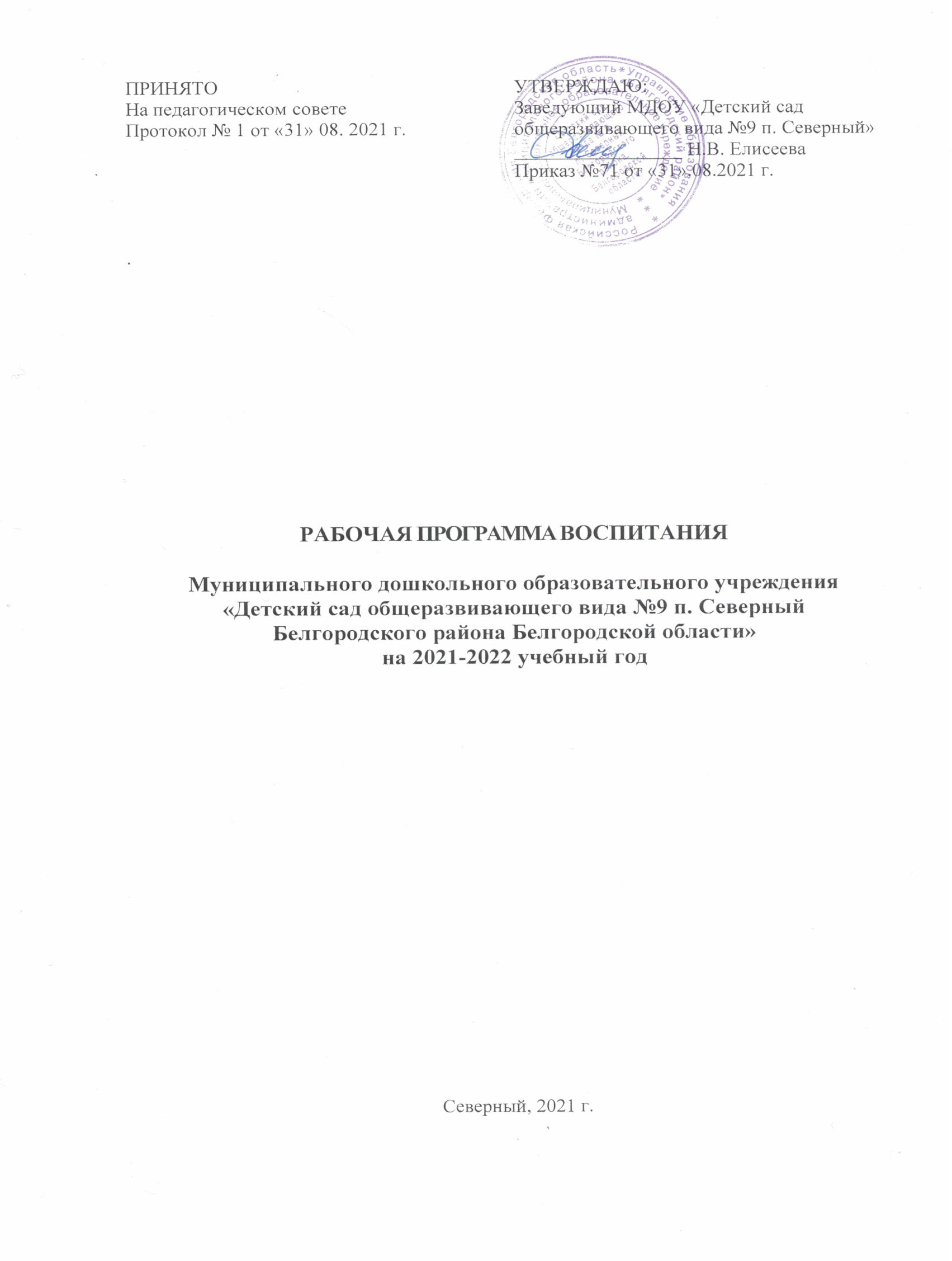 СОДЕРЖАНИЕПояснительная записка……………………………………………………………………..3РАЗДЕЛ 1. ЦЕЛЕВЫЕ ОРИЕНТИРЫ И ПЛАНИРУЕМЫЕ РЕЗУЛЬТАТЫ ПРОГРАММЫ ВОСПИТАНИЯЦель программы воспитания……………………………………………………….6Методологические основы и принципы построения Программы воспитания...8Уклад образовательной организации………………………………………………10Воспитывающая среда ДОО………………………………………………………...13Общности (сообщества) ДОО……………………………………………………….14Социокультурный контекст…………………………………………………………16Деятельности и культурные практики в ДОО……………………………………..19Требования к планируемым результатам освоения программы воспитания…..20Целевые ориентиры воспитательной работы для детей младенческого и раннего возраста (до 3 лет)……………………………………………………………………21Целевые ориентиры воспитательной работы для детей дошкольного возраста (до 8 лет)…………………………………………………………………………………….22Часть, формируемая участниками образовательных отношений……………………22РАЗДЕЛ 2. СОДЕРЖАНИЕ ПРОГРАММЫ ВОСПИТАНИЯ ДОУСодержание воспитательной работы по направлениям воспитания.Патриотическое направление воспитания…………………………………………27 Социальное направление воспитания……………………………………………..28Познавательное направление воспитания…………………………………………28Физическое и оздоровительное направление воспитания………………………..29 Трудовое направление воспитания………………………………………………..30Этико-эстетическое направление воспитания…………………………………….302.2. Особенности реализации воспитательного процесса………………………………...322.3. Особенности взаимодействия педагогического коллектива с семьями воспитанников в процессе реализации Программы воспитания…………………………………………….41Часть, формируемая участниками образовательных отношений…………………..44РАЗДЕЛ 3. ОРГАНИЗАЦИОННЫЕ УСЛОВИЯ РЕАЛИЗАЦИИ ПРОГРАММЫ ВОСПИТАНИЯОбщие требования к условиям реализации программы воспитания ДОУ……..47Взаимодействия взрослого с детьми. События ДОО…………………………….49Организация предметно-пространственной среды………………………………50.  3.4.       Кадровое обеспечение воспитательного процесса ………………………………52     Нормативно-методическое обеспечение реализации программы………………..54    Особые требования к условиям, обеспечивающим достижение планируемых  личностных результатов в работе с особыми категориями детей ………………….543.7.    Календарный план воспитательной  работы………………………………………...55ПОЯСНИТЕЛЬНАЯ ЗАПИСКАРабочая программа воспитания (далее - Программа) реализуется в рамках основной образовательной программы дошкольного образования и адаптированной основной образовательной программы дошкольного образования для обучающихся с ТНР, ЗПР МДОУ «Детский сад общеразвивающего вида №9 п. Северный Белгородского района Белгородской области». Программа осуществляет образовательный процесс на уровне дошкольного образования на основе требований Федерального Закона № 304-ФЗ от 31.07.2020 «О внесении изменений в Федеральный закон «Об образовании в Российской Федерации» по вопросам воспитания обучающихся», с учетом плана мероприятий по реализации в 2021-2025 годах Стратегии развития воспитания в РФ на период до 2025 года и преемственности целей, задач программы воспитания для общеобразовательных организаций, одобренной решением Федерального учебно-методического объединения по общему образованию. При составлении Программы воспитания использованы «Примерная программа воспитания» (одобрена решением Федерального учебно-методического объединения по общему образованию Министерства просвещения России (протокол от 2 июня 2020 года № 2/20), внесена в Реестр примерных основных общеобразовательных программ и размещена на сайте https://fgosreestr.ru/, «Стратегия развития воспитания в Российской Федерации на период до 2025 года».Программа воспитания в ДОО, строиться на целеполагании, ожидаемых результатах, видах деятельности, условиях формировании воспитывающей, личностно развивающей среды, отражает интересы и запросы участников образовательных отношений: - ребенка, признавая приоритетную роль его личностного развития на основе возрастных и индивидуальных особенностей, интересов и потребностей; - родителей ребенка (законных представителей) и значимых для ребенка взрослых; -государства и общества. С учетом особенностей социокультурной среды, в которой воспитывается ребенок, в рабочей программе воспитания необходимо отразить взаимодействие участников образовательных отношений (далее – ОО) со всеми субъектами образовательных отношений. Только при подобном подходе возможно воспитать гражданина и патриота, раскрыть способности и таланты детей, подготовить их к жизни в высокотехнологичном, конкурентном обществе. Для того чтобы эти ценности осваивались ребёнком, они должны найти свое отражение в основных направлениях воспитательной работы ДОО. Ценности Родины и природы лежат в основе патриотического направления воспитания. Ценности человека, семьи, дружбы, сотрудничества лежат в основе социального направления воспитания. Ценность знания лежит в основе познавательного направления воспитания. Ценность здоровья лежит в основе физического и оздоровительного направления воспитания. Ценность труда лежит в основе трудового направления воспитания. Ценности культуры и красоты лежат в основе этико-эстетического направления воспитания.Воспитательные задачи, согласно федеральному государственному образовательному стандарту дошкольного образования (далее – ФГОС ДО), реализуются в рамках образовательных областей – социально-коммуникативного, познавательного, речевого, художественно-эстетического развития, физического развития.Программа воспитания и организация воспитательной работы в ДОО спланирована с учетом региональной специфики реализации Стратегии развития воспитания в Российской Федерации. Основой разработки Примерной программы являются положения следующих документов: 1. Конституция Российской Федерации (ред. от 04.07.2020г.) ст.67.1, п.4;2. Федеральный закон Российской Федерации от 29.12.2012 г. № 273-ФЗ «Об образовании в Российской Федерации»; 3. Федеральный закон от 31.07.2020 г. № 304-ФЗ «О внесении изменений в Федеральный закон «Об образовании в Российской Федерации» по вопросам воспитания обучающихся; 4.Федеральный государственный образовательный стандарт дошкольного образования, утвержден приказом Министерства образования и науки России от 17 октября 2013г. № 1155; 5. Указ Президента Российской Федерации Путина В.В. от 21.07.2020 № 474 «О национальных целях  развития Российской Федерации на период до 2030года»; 6. Стратегия развития воспитания в Российской Федерации на период до 2025, утверждена распоряжением Правительства Российской Федерации от 29 мая 2015 г. № 996-р; 7. Примерная рабочая программа воспитания, одобрена решением федерального учебно-методического объединения по общему образованию от 01 июля 2021г. № 2/21; 8. Методические рекомендации по разработке программ воспитания ФГБНУ «Институт стратегии развития образования Российской академии образования» http://form.instrao.ru.Программа воспитания направлена на решение вопросов гармоничного социально-коммуникативного развития детей дошкольного возраста.В центре программы воспитания в соответствии с Федеральными государственными образовательными стандартами дошкольного образования (далее – ФГОС ДО) находится одна из ключевых задач: формирование общей культуры личности детей, в том числе ценностей здорового образа жизни, развития их социальных, нравственных, эстетических, интеллектуальных, физических качеств, инициативности, самостоятельности и ответственности ребенка (1.6. п.6 ФГОС ДО).Программа призвана обеспечить достижение детьми личностных результатов, указанных во ФГОС ДО: ребенок обладает установкой положительного отношения к миру, к разным видам труда, другим людям и самому себе, обладает чувством собственного достоинства; активно взаимодействует со взрослыми и сверстниками, участвует в совместных играх. Способен договариваться, учитывать интересы и чувства других. Может следовать социальным нормам поведения и правилам в разных видах деятельности. Обладает начальными знаниями о себе, о природном и социальном мире, в котором он живет; знаком с произведениями детской литературы; обладает элементарными представлениями из области живой природы, истории и т.п. (4.6. ФГОС ДО).Программа воспитания основана на воплощении национального воспитательного идеала, который понимается как высшая цель образования, нравственное (идеальное) представление о человеке, на воспитание, обучение и развитие которого направлены усилия основных субъектов национальной жизни. Реализация программы основана на сетевом взаимодействии с разными субъектами воспитательно-образовательного процесса. При разработке рабочей программы воспитания учитываются ключевые идеи Концепции духовно-нравственного развития и воспитания личности гражданина России: -воспитание и развитие личности гражданина России является общим делом; -двойственная природа процесса социализации человека, многофакторность и сложность воспитания, развития личности и социально-профессионального самоопределения в сетевом мире; -непрерывность и преемственность процесса воспитания и развития личности; - направленность результатов воспитания и развития личности в будущее; - воспитание человека в процессе деятельности; -единство и целостность процесса воспитания и развития личности; -контекстный характер процесса воспитания, единство ценностно-смыслового пространства воспитания и развития личности. Миссией воспитания и развития личности гражданина России выступает сплочение и консолидация нации, укрепление социальной солидарности, повышении доверия личности к жизни в России, согражданам, обществу, настоящему и будущему малой родины, Российской Федерации, на основе базовых ценностей Российского гражданского общества и развитие у подрастающего поколения навыков позитивной социализации.В ходе реализации рабочей программы рекомендуется стремиться к следующим результатам в части воспитания обучающихся, которые составлены в соответствии с Конституцией Российской Федерации и нашли дальнейшее отражение при формировании личностных качеств гражданина, необходимых для сохранения и передачи ценностей следующим поколениям: − безусловное уважение к жизни во всех ее проявлениях, признание ее наивысшей ценностью; − осознание ценности здоровья, установка на активное здоровьесбережение человека; − любовь к Отечеству, осознание себя гражданином России – продолжателем традиций предков, защитником Земли, на которой родился и вырос; осознание личной ответственности за Россию; − признание ценности жизни и личности другого человека, его прав и свобод, признание за другим человеком права иметь свое мнение; − готовность к рефлексии своих действий, высказываний и оценке их влияния на других людей; внутренний запрет на физическое и психологическое воздействие на другого человека; - субъектность, активная жизненная позиция; -правовое самосознание, законопослушность; готовность в полной мере выполнять законы России; уважение к чужой собственности, месту постоянного проживания; -осознание себя гражданином многонациональной России, частью народа, проявляющий интерес и уважение к культуре, русскому языку и языкам предков;-готовность заботиться о сохранении исторического и культурного наследия страны и развитии новых культурных направлений; -принятие и сохранение традиционных семейных ценностей народов России;-уважение к различным вероисповеданиям, религиям; - забота о природе, окружающей среде; экологическое самосознание и мышление; -осознание себя частью природы и зависимости своей жизни и здоровья от экологии; -забота о слабых членах общества, готовность деятельно участвовать в оказании помощи социально-незащищенным гражданам; -осознание ценности образования; -уважение к педагогу;- готовность учиться на протяжении всей жизни; -стремление к саморазвитию и самосовершенствованию во всех сферах жизни; -проектное мышление;- готовность к продуктивному взаимодействию и сотрудничеству; -интеллектуальная самостоятельность; -критическое мышление; -познавательная активность; - творческая активность и готовность к творческому самовыражению; -свобода выбора и самостоятельность в принятии решений;- социальная активность и мобильность; -активная гражданская позиция; -уважение к труду, осознание его ценности для жизни и самореализации; -трудовая и экономическая активность. Программа является научной и методической основой для разработки и реализации образовательной организацией собственной рабочей программы воспитания детей дошкольного возраста с учётом культурно-исторических, этнических, социально-экономических, демографических и иных особенностей региона, культурно-образовательных потребностей детей, их родителей (законных представителей), традиций и возможностей педагогического коллектива образовательной организации.РАЗДЕЛ 1. ЦЕЛЕВЫЕ ОРИЕНТИРЫ И ПЛАНИРУЕМЫЕ РЕЗУЛЬТАТЫ ПРОГРАММЫ ВОСПИТАНИЯ1.1.Цель программы воспитанияЦель Программы воспитания - личностное развитие воспитанников и создание условий для их позитивной социализации на основе базовых ценностей российского общества через: 1) формирование ценностного отношения к окружающему миру, другим людям, себе; 2) овладение первичными представлениями о базовых ценностях, а также выработанных обществом нормах и правилах поведения; 3) приобретение первичного опыта деятельности и поведения в соответствии с базовыми национальными ценностями, нормами и правилами, принятыми в обществе. Главной задачей является создание организационно-педагогических условий в части воспитания, личностного развития и социализации детей дошкольного на основе базовых национальных ценностей (ценности семьи, гражданские ценности, нравственные ценности, ценности труда, ценности культуры, ценности истории, экологические ценности).Задачи воспитания для каждого  возрастного  периода сформированы на основе планируемых результатов достижения цели воспитания и реализуются в единстве с развивающими задачами.1.2.Методологические основы и принципы построения Программы воспитанияПроцесс освоения ценностных ориентаций может быть представлен как расширяющееся жизненное пространство, в котором личность строит определенную траекторию своего движения, сообразуясь с ценностями самопознания, самооценки и саморазвития, а также исходя из того, что целью современного воспитания является формирование людей, способных строить новый социум и жить в нем. Программа строится на основе культурно-исторического подхода Л.С. Выготского и системно-деятельностного подхода.Методологическими ориентирами воспитания также выступают следующие идеи:-развитие субъектности и личности ребенка в деятельности;-личностно ориентированной педагогики сотрудничества;-развитие личности ребенка в контексте сохранения его индивидуальности;-духовно-нравственное, ценностное и смысловое содержания воспитания;-идея об онтологической (бытийной) детерминированности воспитания;-идея о личностном смысле и ценности воспитания, о сущности детства как сензитивномпериоде воспитания;-теории об амплификации (обогащении) развития ребёнка средствами разных «специфически детских видов деятельности».Программа воспитания построена на основе ценностного подхода,предполагающего присвоение ребенком дошкольного возраста базовых ценностей и опирается на следующие принципы:Принцип гуманизма (гуманности). Каждый ребенок имеет право на признание его в обществе как личности, как человека, являющегося высшей̆ ценностью, уважение к его персоне, достоинству, защита его прав на свободу и развитие.Принцип субъектности и личностно-центрированного подхода. Развитиеи воспитание личности ребенка как субъекта собственной жизнедеятельности.Принцип интеграции образовательного процесса. Комплексный и системный подходы к содержанию и организации образовательного процесса. В основе систематизации содержания работы лежит идея развития базиса личностной культуры, духовное развитие детей во всех сферах и видах деятельности.Принцип ценностного единства и совместности. Единство ценностей и смыслов воспитания, разделяемых всеми участниками образовательных отношений, содействие, сотворчество и сопереживание, взаимопонимание и взаимное уважение.Принцип возрастносообразности. Содержание и методы воспитательной работы должны соответствовать возрастным особенностям ребенка.Принцип индивидуально-дифференцированного подхода. Индивидуальный подход к детям с учетом возможностей, индивидуального темпа развития, интересов.Дифференцированный подход реализуется с учетом семейных, национальных традиций и т.п.Принцип культуросообразности. Воспитание основывается на культуреи традициях России, включая культурные особенности региона.Принцип следования нравственному примеру. Пример как метод воспитания позволяет расширить нравственный опыт ребенка, побудить его к внутреннему диалогу пробудить в нем нравственную рефлексию, обеспечить возможность выбора при построении собственной системы ценностных отношений, продемонстрировать ребенку реальную возможность следования идеалу в жизни.Принцип безопасной жизнедеятельности. Защищенность важных интересовличности от внутренних и внешних угроз, воспитание через призму безопасности и безопасного поведения.Принцип совместной деятельности ребенка и взрослого. Значимостьсовместной деятельности взрослого и ребенка на основе приобщения к культурным ценностям и их освоения.Принцип инклюзии. Все участники воспитательного процесса доброжелательно, конструктивно и эффективно взаимодействуют с другими людьми, в том числе, с представителями различных культур, возрастов, людей с ОВЗ.Принцип уклада. Содержание воспитательной работы определяется укладом образовательной организации: среда, общность, деятельность и события.1.2.1. Уклад образовательной организацииС родителями (законными представителями) заключается родительский договор участников образовательных отношений, опирающийся на базовые национальные ценности, содержащий традиции региона и ОО, задающий культуру поведения сообществ, описывающий предметно-пространственную среду, деятельности и социокультурный контекст.Структура учебного года детского садаСтруктура образовательного процесса в режиме дня с 12-часовым пребыванием детей в ДОУМаксимально допустимый объём недельной нагрузки, для детей дошкольного возраста и продолжительность непрерывной образовательной деятельности, регламентируются в соответствии СанПиН.Уклад способствует формированию ценностей воспитания, которые разделяются всеми участниками образовательных отношений (воспитанниками, родителями, педагогами и другими сотрудниками ДОО).Программа воспитания обеспечивает формирование социокультурного воспитательного пространства при соблюдении условий ее реализации, включающих:  Обеспечение воспитывающей личностно развивающей предметно-пространственной среды;- оказание психолого-педагогической помощи, консультирование и поддержка родителей (законных представителей) по вопросам воспитания; - создание уклада ДОО, отражающего сформированность в ней готовности всех участников образовательных отношений руководствоваться едиными принципами и регулярно воспроизводить наиболее ценные для нее воспитательно-значимые виды совместной деятельности. Уклад ДОО направлен на сохранение преемственности принципов воспитания с уровня ДО на уровень НОО;  - современный уровень материально-технического обеспечения Программы, обеспеченность методическими материалами и средствами обучения и воспитания;  - наличие профессиональных кадров и готовность педагогического коллектива к достижению целевых ориентиров Программы; -  учет индивидуальных и групповых особенностей детей дошкольного возраста,  в интересах которых реализуется Программа (возрастных, физических, психологических, национальных и пр.).Воспитательный процесс в ДОО строится на следующих принципах: - неукоснительное соблюдение законности и прав семьи ребенка;-  соблюдения конфиденциальности информации о ребенке и его семье, приоритета безопасности ребенка;  -создание психологически комфортной среды для каждого  ребенка и взрослого, без которой невозможно конструктивное взаимодействие детей, их семей, и педагогических работников; - системность и целенаправленность воспитания как условие его эффективности. Программа  ДОО включает в себя вопросы истории и культуры родного города, поселка и района, природного, социального и рукотворного мира. Поликультурное воспитание дошкольников строится на основе изучения национальных традиций семей воспитанников. Дети знакомятся с самобытностью и уникальностью русской и других национальных культур, представителями которых являются участники образовательных отношений. На этапе дошкольного детства очень важно, чтобы ребенок знал и понимал чужую культуру; умел взаимодействовать с представителями других национальностей; ценил многообразие мира. В системе развивающего обучения важную роль играет культурная среда – то пространство, в котором ребенок получает возможность максимально реализовать свой личностный потенциал. Белгородская область – южный район средней полосы России. Образовательный процесс осуществляется в условиях умеренно континентального климата с хорошо выраженными сезонами года.  Основными чертами климата являются: умеренно холодная зима и сухое жаркое лето. В связи с этим при организации образовательного процесса учитываются климатические особенности региона: время начала и окончания тех или иных сезонных явлений (листопад, таяние снега и т. д.), интенсивность их протекания, состав флоры и фауны; длительность светового дня; погодные условия и т. д. В теплое время года – жизнедеятельность детей, преимущественно, организуется на открытом воздухе.Уклад в ДОО направлен, прежде всего, на сплочение коллектива детей, родителей и педагогов. Традиции помогают ребенку освоить ценности коллектива, способствуют чувству сопричастности сообществу людей, учат прогнозировать развитие событий и выбирать способы действия. Традиции и события наполняют ежедневную жизнь детей увлекательными и полезными делами, создают атмосферу радости общения, коллективного творчества, стремления к новым задачам и перспективам. Важными направлениями ДОО в аспекте социокультурной ситуации развития являются: - обогащение игрового опыта дошкольников; -приобщение к музыке, устному народному творчеству, художественной литературе, декоративно-прикладному искусству и живописи разных народов; - приобщение к истокам русской народной культуры; -знакомство с историей, традициями, достопримечательностями родного города, поселка и его окрестностей. Традиции и события наполняют ежедневную жизнь детей увлекательными и полезными делами, создают атмосферу радости общения, коллективного творчества, стремления к новым задачам и перспективам.Ежедневные традиции: Воспитатель лично встречает родителей и каждого ребенка. Здоровается с ними. Выражает радость по поводу того, что они пришли. Можно сказать, что его прихода с нетерпением ждут другие дети. В утренние часы активно используется технология группового сбора «Утро радостных встреч» - организация совместной деятельности взрослых и детей, основанной на равноправном и равнозначном участии обеих сторон в выборе содержания и в планировании действий. Структура технологии:1. Приветствие (вариант: пожелания, комплименты, подарки) 1-3 мин.2. Игра (вариант: элементы тренинга, психогимнастика, пение, слушание) 2-5 мин.3 .Обмен новостями  2-10 мин.4. Планирование дня (выбор темы проекта, планирование содержания, форм и видов деятельности на весь проект); презентация Центров активности (взрослыми и детьми) 5- 12 мин.Вечерний «Рефлексивный круг» позволяет подвести итог дня, обсудить планы на следующий день.Ежемесячные традиции ДОО: «День именинника», театральные развлечения.Количество праздников самостоятельно определяется педагогами, в зависимости от возрастных и индивидуальных особенностей, потребностей и интересов детей, и по необходимости, сокращено и дополнено другими событиями. Часть праздников заменена другими социально и личностно значимыми для участников образовательных отношений событиями; период подготовки к каждому празднику определяется педагогами, в соответствии с тематикой праздника, возрастными и индивидуальными особенностями, потребностями и интересами детей. Ежегодно проводятся мероприятия, посвященные: • явлениям нравственной жизни ребёнка: «Дни рождения детей» (поквартально), • окружающей природе: акции «Покормим птиц»,  «День Земли», «День птиц» и др;• миру искусства и литературы: «День книги», «День театра», «День музыки»; •традиционным для семьи, общества и государства праздничным событиям: «День Матери», «День флага», «День единства и согласия», «Новый год», «8 Марта», «23 февраля», «День космонавтики», «День защиты детей», «День России», «День Российского флага», «День семьи, любви и верности», «День поселка-4 августа».• наиболее важным профессиям: «День дошкольного работника».В проведении общесадовых мероприятий поощряется помощь старших детей младшим, социальная активность, стремление создать коллективный или индивидуальный творческий продукт, принять участие в общественно значимом деле.Педагогические работники ДОО ориентированы на формирование детского коллектива внутри одной возрастной группы, на установление доброжелательных и товарищеских взаимоотношений между детьми разных возрастов и ровесниками; умение играть, заниматься интересным делом в паре, небольшой группе.Ключевой фигурой воспитания в ДОО является воспитатель группы, реализующий по отношению к ребенку защитную, личностно развивающую, организационную, посредническую (в разрешении конфликтов) функции. Поскольку воспитатель является для ребенка фигурой очень значимой, именно на него ложится огромная ответственность за создание условий для личностного развития ребенка.1.2.2. Воспитывающая среда ДООВоспитывающая среда в ДОО строится по трем линиям: - «от взрослого», который создает предметно-пространственную среду, насыщая ее ценностями и смыслами;  - «от совместности ребенка и взрослого»: воспитывающая среда, направленная на взаимодействие ребенка и взрослого, раскрывающего смыслы и ценности воспитания;- «от ребенка»: воспитывающая среда, в которой ребенок самостоятельно творит, живет и получает опыт позитивных достижений, осваивая ценности и смыслы, заложенные взрослым. Ведущей в воспитательном процессе является игровая деятельность. Игра широко используется в как самостоятельная форма работы с детьми и как эффективное средство и метод развития, воспитания и обучения в других организационных формах. Приоритет отдается творческим играм (сюжетно-ролевые, строительно-конструктивные, игры-драматизации и инсценировки, игры с элементами труда и художественно деятельности) и игры с правилами (дидактические, интеллектуальные, подвижные, хороводные и т.п.). Отдельное внимание уделяется самостоятельной деятельности воспитанников. Ее содержание и уровень зависят от возраста и опыта детей, запаса знаний, умений и навыков, уровня развития творческого воображения, самостоятельности, инициативы, организаторских способностей, а также от имеющейся материальной базы и качества педагогического руководства. Организованное проведение этой формы работы обеспечивается как непосредственным, так и опосредованным руководством со стороны воспитателя. Индивидуальная работа с детьми всех возрастов проводится в свободные часы (во время утреннего приема, прогулок и т.п.) в помещениях и на свежем воздухе. Она организуется с целью активизации пассивных воспитанников, организации дополнительных занятий с отдельными детьми, которые нуждаются в дополнительном внимании и контроле (часто болеющими, хуже усваивающими учебный материал при фронтальной работе и т.д.) Воспитательный процесс в детском саду организуется в развивающей среде, которая образуется совокупностью природных, предметных, социальных условий и пространством собственного «Я» ребенка. Среда обогащается за счет не только количественного накопления, но и через улучшение качественных параметров: эстетичности, гигиеничности, комфортности, функциональной надежности и безопасности, открытости изменениям и динамичности, соответствия возрастным и половым особенностям детей, проблемной насыщенности и т.п. Воспитатели заботятся о том, чтобы дети свободно ориентировались в созданной среде, имели свободный доступ ко всем его составляющим, умели самостоятельно действовать в нем, придерживаясь норм и правил пребывания в различных помещениях и пользования материалами, оборудованием. Приоритетным в воспитательном процессе является физическое воспитание и развитие воспитанников. Успех этого направления зависит от правильной организации режима дня, двигательного, санитарно-гигиенического режимов, всех форм работы с детьми и других факторов. Двигательный режим в течение дня, недели определяется комплексно, в соответствии с возрастом детей. Ориентировочная продолжительность ежедневной двигательной активности малышей устанавливается в следующих пределах: младший дошкольный возраст – до 3–4 часов, старший дошкольный возраст – до 4–5 часов. Оптимизация двигательного режима обеспечивается путем проведения различных подвижных, спортивных игр, упражнений, занятий физкультурой, организации детского туризма, самостоятельной двигательной деятельности и т.п.Значительное внимание в воспитании детей уделяется труду, как части нравственного становления. Воспитательная деятельность направлена на формирование эмоциональной готовности к труду, элементарных умений и навыков в различных видах труда, интереса к миру труда взрослых людей. Важным аспектом является индивидуальный и дифференцированный подходы к детской личности (учет интересов, предпочтений, способностей, усвоенных умений, личностных симпатий при постановке трудовых заданий, объединении детей в рабочие подгруппы и т.д.) и моральная мотивация детского труда. Важно интегрировать семейное и общественное дошкольное воспитание, сохранить приоритет семейного воспитания, активнее привлекать семьи к участию в учебно-воспитательном процессе. С этой целью проводятся родительские собрания, консультации, беседы и дискуссии, круглые столы, тренинги, викторины, дни открытых дверей, просмотры родителями отдельных форм работы с детьми, кружки, применяются средства наглядной пропаганды (информационные бюллетени, родительские уголки, тематические стенды, фотовыставки и др.), привлекаются родители к проведению праздников, развлечений, походов, экскурсий и др.В ДОО создана среда, позволяющая приблизить воспитательные ситуации к реалиям детской жизни, научить ребенка действовать и общаться в ситуациях приближенных к жизни. 1.2.3. Общности (сообщества) ДООПрофессиональная общность – это устойчивая система связей и отношений между людьми, единство целей и задач воспитания, реализуемое всеми сотрудниками ДОО. Сами участники общности должны разделять те ценности, которые заложены в основу Программы. Основой эффективности такой общности является рефлексия собственной профессиональной деятельности. Воспитатель, а также другие сотрудники должны: -быть примером в формировании полноценных и сформированных ценностных ориентиров, норм общения и поведения; -мотивировать детей к общению друг с другом, поощрять даже самые незначительные стремления к общению и взаимодействию; -поощрять детскую дружбу, стараться, чтобы дружба между отдельными детьми внутри группы сверстников принимала общественную направленность; -заботиться о том, чтобы дети непрерывно приобретали опыт общения на основе чувства доброжелательности; -содействовать проявлению детьми заботы об окружающих, учить проявлять чуткость к сверстникам, побуждать детей сопереживать, беспокоиться, проявлять внимание к заболевшему товарищу; -воспитывать в детях такие качества личности, которые помогают влиться в общество сверстников (организованность, общительность, отзывчивость, щедрость, доброжелательность); -учить детей совместной деятельности, насыщать их жизнь событиями, которые сплачивали бы и объединяли ребят; -воспитывать в детях чувство ответственности перед группой за свое поведение. Профессионально-родительская общность включает сотрудников ДОО и всех взрослых членов семей воспитанников, которых связывают не только общие ценности, цели развития и воспитания детей, но и уважение друг к другу.Основная задача – объединение усилий по воспитанию ребенка в семье и в ДОО. Зачастую поведение ребенка сильно различается дома и в ДОО. Без совместного обсуждения воспитывающими взрослыми особенностей ребенка невозможно выявление и в дальнейшем создание условий, которые необходимы для его оптимального и полноценного развития и воспитания. В ДОО разработаны локальные акты:-Положение о комиссии по урегулированию споров между участниками образовательных отношений;-Кодекс дружелюбного общения.Детско-взрослая общность. Для общности характерно содействие друг другу, сотворчество и сопереживание, взаимопонимание и взаимное уважение, отношение к ребенку как к полноправному человеку, наличие общих симпатий, ценностей и смыслов у всех участников общности. Детско-взрослая общность является источником и механизмом воспитания ребенка. Находясь в общности, ребенок сначала приобщается к тем правилам и нормам, которые вносят взрослые в общность, а затем эти нормы усваиваются ребенком и становятся его собственными. Общность строится и задается системой связей и отношений ее участников. В каждом возрасте и каждом случае она будет обладать своей спецификой в зависимости от решаемых воспитательных задач.Детская общность. Общество сверстников – необходимое условие полноценного развития личности ребенка. Здесь он непрерывно приобретает способы общественного поведения, под руководством воспитателя учится умению дружно жить, сообща играть, трудиться, заниматься, достигать поставленной цели. Чувство приверженности к группе сверстников рождается тогда, когда ребенок впервые начинает понимать, что рядом с ним такие же, как он сам, что свои желания необходимо соотносить с желаниями других. Воспитатель должен воспитывать у детей навыки и привычки поведения, качества, определяющие характер взаимоотношений ребенка с другими людьми и его успешность в том или ином сообществе. Поэтому так важно придать детским взаимоотношениям дух 7 доброжелательности, развивать у детей стремление и умение помогать как старшим, так и друг другу, оказывать сопротивление плохим поступкам, общими усилиями достигать поставленной цели. Одним из видов детских общностей являются разновозрастные детские общности. В детском саду обеспечена возможность взаимодействия ребенка как со старшими, так и с младшими детьми. Включенность ребенка в отношения со старшими, помимо подражания и приобретения нового, рождает опыт послушания, следования общим для всех правилам, нормам поведения и традициям. Отношения с младшими – это возможность для ребенка стать авторитетом и образцом для подражания, а также пространство для воспитания заботы и ответственности. Организация жизнедеятельности детей дошкольного возраста в разновозрастной группе обладает большим воспитательным потенциалом для инклюзивного образования. Культура поведения воспитателя в общностях как значимая составляющая уклада. Культура поведения взрослых в детском саду направлена на создание воспитывающей среды как условия решения возрастных задач воспитания. Общая психологическая атмосфера, эмоциональный настрой группы, спокойная обстановка, отсутствие спешки, разумная сбалансированность планов – это необходимые условия нормальной жизни и развития детей. Воспитатель должен соблюдать кодекс нормы профессиональной этики и поведения: -педагог всегда выходит навстречу родителям и приветствует родителей и детей первым; -улыбка – всегда обязательная часть приветствия; -педагог описывает события и ситуации, но не даёт им оценки; -педагог не обвиняет родителей и не возлагает на них ответственность за поведение детей в детском саду; -тон общения ровный и дружелюбный, исключается повышение голоса;-уважительное отношение к личности воспитанника; -умение заинтересованно слушать собеседника и сопереживать ему; -умение видеть и слышать воспитанника, сопереживать ему; -уравновешенность и самообладание, выдержка в отношениях с детьми; -умение быстро и правильно оценивать сложившуюся обстановку и в то же время не торопиться с выводами о поведении и способностях воспитанников; - умение сочетать мягкий эмоциональный и деловой тон в отношениях детьми; -умение сочетать требовательность с чутким отношением к воспитанникам;-знание возрастных и индивидуальных особенностей воспитанников; -соответствие внешнего вида статусу воспитателя детского сада.Культура поведения воспитателя в общностях как значимая составляющая уклада. Культура поведения взрослых в детском саду направлена на создание воспитывающей среды как условия решения возрастных задач воспитания. Общая психологическая атмосфера, эмоциональный настрой группы, спокойная обстановка, отсутствие спешки, разумная сбалансированность планов – это необходимые условия нормальной жизни и развития детей. 1.2.4.Социокультурный контекстСоциокультурный контекст – это социальная и культурная среда, в которой человек растет и живет. Он также включает в себя влияние, которое среда оказывает на идеи и поведение человека.  Социокультурные ценности являются определяющими в структурно-содержательной основе Программы воспитания. Социокультурный контекст воспитания является вариативной составляющей воспитательной программы. Он учитывает этнокультурные, конфессиональные и региональные особенности и направлен на формирование ресурсов воспитательной программы. Реализация социокультурного контекста опирается на построение социального партнерства образовательной организации. В рамках социокультурного контекста повышается роль родительской общественности как субъекта образовательных отношений в Программе воспитания.МДОУ «Детский сад общеразвивающего вида №9 п. Северный» - современное, динамично развивающееся образовательное учреждение, в котором сохраняются лучшие традиции прошлого, осуществляется стремление к современному и инновационному будущему. Основные традиции воспитательного процесса в ДОО: 1. Стержнем годового цикла воспитательной работы являются общие для всего детского сада событийные мероприятия, в которых участвуют дети разных возрастов. Межвозрастное взаимодействие дошкольников способствует их взаимообучению и взаимовоспитанию. Общение младших по возрасту ребят со старшими создает благоприятные условия для формирования дружеских отношений, положительных эмоций, проявления уважения, самостоятельности. Это дает больший воспитательный результат, чем прямое влияние педагога. 2. Детская художественная литература и народное творчество традиционно рассматриваются педагогами ДОО в качестве наиболее доступных и действенных в воспитательном отношении видов искусства, обеспечивающих развитие личности дошкольника в соответствии с общечеловеческими и национальными ценностными установками.3. Воспитатели и специалисты ДОО ориентированы на организацию разнообразных форм детских сообществ. Это кружки,  лаборатории, детско-взрослые сообщества и др. Данные сообщества обеспечивают полноценный опыт социализации детей. 4. Коллективное планирование, разработка и проведение общих мероприятий. В ДОО существует практика создания творческих групп педагогов, которые оказывают консультационную, психологическую, информационную и технологическую поддержку своим коллегам в организации воспитательных мероприятий. 5. В детском саду создана система методического сопровождения педагогических инициатив семьи. Организовано единое с родителями образовательное пространство для обмена опытом, знаниями, идеями, для обсуждения и решения конкретных воспитательных задач. Именно педагогическая инициатива родителей стала новым этапом сотрудничества с ними, показателем качества воспитательной работы. 6. Дополнительным воспитательным ресурсом по приобщению дошкольников к культуре своей Отчизны и своего родного края является реализация парциальной программы «Цветной мир Белогорья» Л.В. Серых.Работа строится на основе главных методических принципов: учет возрастных особенностей детей, доступность материала, постепенность его усложнения. Воспитательный процесс в ДОО выстраивается с учетом концепции духовно-нравственного развития и воспитания личности гражданина России, формирования уважительного и бережного отношения к художественному и культурному наследию малой Родины, формирование общей культуры личности на основе духовных и нравственных ценностей художественной культуры, культуры и искусства Белогорья.7.Дополнительным воспитательным ресурсом по приобщению дошкольников к первоначальным знаниям по истории отечественной культуры и родного края, является реализация парциальной программы «Мастерская добрых дел» А.В. Пересыпкина и включат в себя: -национальный воспитательный идеал – высшая цель, образования нравственное (идеальное) представление о человеке, на воспитание, обучение и развитие которого направлены усилия основных субъектов национальной жизни: государства, семьи, школы, политических партий, религиозных объединений и общественных организаций; - базовые национальные ценности – основные моральные ценности, приоритетные нравственные установки, существующие в культурных, семейных, социально-исторических, религиозных традициях многонационального народа Российской Федерации, передаваемые от поколения к поколению и обеспечивающие успешное развитие в современных условиях:  патриотизм – любовь к России, к своему народу, к своей малой Родине, служение Отечеству; - социальная солидарность – свобода личная и национальная, доверие к людям, институтам государства и гражданского общества, справедливость, милосердие, честь, достоинство;- гражданственность – служение Отечеству, правовое государство, гражданское общество, закон и правопорядок, поликультурный мир, свобода совести и вероисповедания; - семья – любовь и верность, здоровье, достаток, уважение к родителям, забота о старших и младших, забота о продолжении рода; труд и творчество – уважение к труду, творчество и созидание, целеустремлённость и настойчивость; - наука – ценность знания, стремление к истине, научная картина мира;-традиционные российские религии – представления о вере, духовности религиозной жизни человека, ценности религиозного мировоззрения, толерантности, формируемые на основе межконфессионального диалога; искусство и литература – красота, гармония, духовный мир человека, нравственный выбор, смысл жизни, эстетическое развитие, этическое развитие;- природа – эволюция, родная земля, заповедная природа, планета Земля, экологическое сознание;- человечество – мир во всем мире, многообразие культур и народов, прогресс человечества, международное сотрудничество; - духовно-нравственное развитие личности – осуществляемое в процессе социализации последовательное расширение и укрепление ценностно смысловой сферы личности, формирование способности человека оценивать и сознательно выстраивать на основе традиционных моральных норм и нравственных идеалов отношения к себе, другим людям, обществу, государству, Отечеству, миру в целом; Носителями этих ценностей являются многонациональный народ Российской Федерации, государство, семья, культурно-территориальные сообщества, мировое сообщество. ДОО – открытая воспитательная система,  направленная на воспитание подрастающего поколения. Важной педагогической задачей является анализ и отбор того содержания из социального окружения, которое несет в себе образовательный и воспитательный потенциал.Работа с различными учреждениями ведется по плану взаимодействия с учетом доступности, соответствия возрастным возможностям детей и эмоциональной насыщенности.1.2.5.	Деятельности и культурные практики в ДООЦели и задачи воспитания реализуются во всех видах деятельности дошкольника, обозначенных во ФГОС ДО в соответствии с принципами ДОО, сформулированными во ФГОС ДО (п.3 раздела 1.4 «содействие и сотрудничество детей и взрослых, признание ребенка полноценным участником (субъектом) образовательных отношений»), и моделью образовательного процесса. В качестве средств реализации цели воспитания могут выступать следующие основные виды деятельности и культурные практики: Совместная игра воспитателя и детей (сюжетно-ролевая, режиссерская, игра - драматизация, строительно-конструктивные игры) направлена на обогащение содержания творческих игр, освоение детьми игровых умений, необходимых для организации самостоятельной игры. - Ситуации общения и накопления положительного социально-эмоционального опыта носят проблемный характер и заключают в себе жизненную проблему, близкую детям дошкольного возраста, в разрешении которой они принимают непосредственное участие. Такие ситуации могут быть реально - практического характера (оказание помощи малышам, старшим), условно-вербального характера (на основе жизненных сюжетов или сюжетов литературных произведений) и имитационно-игровыми. В ситуациях условно-вербального характера воспитатель обогащает представления детей об опыте разрешения тех или иных проблем, вызывает детей на задушевный разговор, связывает содержание разговора с личным опытом детей. В реально-практических ситуациях дети приобретают опыт проявления заботливого, участливого отношения к людям, принимают участие в важных делах («Мы украшаем детский сад к празднику» и пр.). Ситуации могут планироваться воспитателем заранее, а могут возникать в ответ на события, которые происходят в группе, способствовать разрешению возникающих проблем. - Творческая мастерская предоставляет детям условия для использования и применения знаний и умений. Мастерские разнообразны по своей тематике, содержанию, например, занятия рукоделием, приобщение к народным промыслам («В гостях у народных мастеров»), просмотр познавательных презентаций, оформление художественной галереи и т.д.- Сенсорный и интеллектуальный тренинг – система заданий преимущественно игрового характера, обеспечивающая становление системы сенсорных эталонов (цвета, формы, пространственных отношений и др.), способов интеллектуальной деятельности (умение сравнивать, классифицировать, составлять сериационные ряды, систематизировать по какому-либо признаку и пр.). Сюда относятся развивающие игры, логические упражнения, занимательные задачи. - Детский досуг – вид деятельности, целенаправленно организуемый взрослыми для игры, развлечения, отдыха. В детском саду организуются досуги «Здоровья и подвижных игр», музыкальные и литературные досуги. Организация досугов в соответствии с интересами и предпочтениями детей (в старшем дошкольном возрасте). В этом случае досуг организуется как кружок. Например, для занятий рукоделием, художественным трудом. - Коллективная и индивидуальная трудовая деятельность носит общественно полезный характер и организуется как хозяйственно-бытовой труд и труд в природе.1.3.Требования к планируемым результатам освоения программы воспитанияПланируемые результаты воспитания носят отсроченный характер, но деятельность воспитателя нацелена на перспективу развития и становления личности ребенка. Поэтому результаты достижения цели воспитания даны в виде целевых ориентиров, представленных в виде обобщенных портретов ребенка к концу раннего и дошкольного возрастов. Основы личности закладываются в дошкольном детстве, и, если какие-либо линии развития не получат своего становления в детстве, это может отрицательно сказаться на гармоничном развитии человека в будущем. На уровне ДО не осуществляется оценка результатов воспитательной работы в соответствии с ФГОС ДО, так как «целевые ориентиры основной образовательной программы дошкольного образования не подлежат непосредственной оценке, в том числе в виде педагогической диагностики (мониторинга), и не являются основанием для их формального сравнения с реальными достижениями детей».1.3.1.Целевые ориентиры воспитательной работы для детей младенческого и раннего возраста (до 3 лет)Портрет ребенка младенческого и раннего возраста (к 3-м годам)Целевые ориентиры воспитательной работы для детей дошкольного возраста(до 8 лет)Портрет ребенка дошкольного возраста (к 8-ми годам)Часть, формируемая участниками образовательных отношенийОдно  из основных  направлений Национального проекта «Образование» (приказ Министерства просвещения РФ №649 от 02.12.2019 г.) направлено на воспитание гармонично развитой и социально ответственной личности на основе духовно-нравственных ценностей народов Российской Федерации, исторических и национально-культурных традиций.Реализация данного направления прослеживается в нормативных документах регионального уровня:- Постановление Правительства Белгородской области от 20 января 2020 года № 17–пп «Об утверждении стратегии развития образования Белгородской области «Доброжелательная школа» на период 2020-2021 годы»;- Приказ департамента образования Белгородской области от 28 февраля 2020 года № 511 «Об организации деятельности участников проекта «Дети в приоритете»; -Приказ департамента образования Белгородской области от 12 апреля 2021 года № 871 «Об организации и проведении регионального фестиваля детской игры «4Д: дети, движение, дружба, двор» в 2021 году; - Письмо департамента образования Белгородской области от 24 июля 2018 года № 9-09/14/4241 «О необходимости увеличения охвата родителей (законных представителей) услугами дистанционного консультирования»;- Письмо департамента образования Белгородской области от 30 апреля 2020 года № 9-09/14/2380 «Методические рекомендации по насыщению развивающей предметно-пространственной среды элементами «доброжелательного пространства». Приоритеты дошкольного образования в области воспитания на уровне ДОО:- реализация моделей нравственного воспитания дошкольников, основанных на региональных приоритетах (православная культура, гражданское, патриотическое воспитание); - осуществление взаимодействия с социокультурными организациями для обогащения социального опыта и развития творческих способностей дошкольников;- обеспечение условий для профессионального роста и творческой активности педагогов на основе духовных традиций общества;- создание условий для здоровьесбережения и физического развития дошкольников в дошкольных образовательных организациях.Парциальные программы:Целевые ориентиры части ООП ДО, формируемойучастниками образовательных отношенийРАЗДЕЛ 2. СОДЕРЖАНИЕ ПРОГРАММЫ ВОСПИТАНИЯ ДОУ2.1. Содержание воспитательной работы по направлениям воспитанияСодержание Программы воспитания реализуется в ходе освоения детьми дошкольного возраста всех образовательных областей, обозначенных во ФГОС ДО, одной из задач которого является объединение воспитания и обучения в целостный образовательный процесс на основе духовно-нравственных и социокультурных ценностей, принятых в обществе правил и норм поведения в интересах человека, семьи, общества:-социально-коммуникативное развитие;-познавательное развитие;-речевое развитие;-художественно-эстетическое развитие;-физическое развитие.2.1.1.	Патриотическое направление воспитанияЦенности Родина и природа лежат в основе патриотического направления воспитания. Патриотизм – это воспитание в ребенке нравственных качеств, чувства любви, интереса к своей стране – России, своему краю, малой родине, своему народу и народу России в целом (гражданский патриотизм), ответственности, трудолюбия; ощущения принадлежности к своему народу.Патриотическое направление воспитания строится на идее патриотизма как нравственного чувства, которое вырастает из культуры человеческого бытия, особенностей образа жизни и ее уклада, народных и семейных традиций.Воспитательная работа в данном направлении связана со структурой самого понятия «патриотизм» и определяется через следующие взаимосвязанные компоненты:-когнитивно-смысловой, связанный со знаниями об истории России, своего края, духовных и культурных традиций и достижений многонационального народа России;-эмоционально-ценностный, характеризующийся любовью к Родине – России, уважением к своему народу, народу России в целом;-регуляторно-волевой, обеспечивающий укоренение знаний в духовных и культурных традициях своего народа, деятельность на основе понимания ответственности за настоящее и будущее своего народа, России.Задачи патриотического воспитания:1) формирование любви к родному краю, родной природе, родному языку, культурному наследию своего народа;2) воспитание любви, уважения к своим национальным особенностям и чувства собственного достоинства как представителя своего народа;3) воспитание уважительного отношения к гражданам России в целом, своим соотечественникам и согражданам, представителям всех народов России, к ровесникам, родителям, соседям, старшим, другим людям вне зависимости от их этнической принадлежности;4) воспитание любви к родной природе, природе своего края, России, понимания единства природы и людей и бережного ответственного отношения к природе.При реализации указанных задач воспитатель ДОО должен сосредоточить свое внимание на нескольких основных направлениях воспитательной работы:- ознакомлении детей с историей, героями, культурой, традициями России и своего народа;-организации коллективных творческих проектов, направленных на приобщение детей к российским общенациональным традициям;-формировании правильного и безопасного поведения в природе, осознанного отношения к растениям, животным, к последствиям хозяйственной деятельности человека.2.1.2. Социальное направление воспитанияЦенности семья, дружба, человек и сотрудничество лежат в основе социального направления воспитания.В дошкольном детстве ребенок открывает Личность другого человека и его значение в собственной жизни и жизни людей. Он начинает осваивать все многообразие социальных отношений и социальных ролей. Он учится действовать сообща, подчиняться правилам, нести ответственность за свои поступки, действовать в интересах семьи, группы. Формирование правильного ценностно-смыслового отношения ребенка к социальному окружению невозможно без грамотно выстроенного воспитательного процесса, в котором обязательно должна быть личная социальная инициатива ребенка в детско-взрослых и детских общностях. Важным аспектом является формирование у дошкольника представления о мире профессий взрослых, появление к моменту подготовки к школе положительной установки к обучению в школе как важному шагу взросления.Основная цель социального направления воспитания дошкольника заключается в формировании ценностного отношения детей к семье, другому человеку, развитии дружелюбия, создания условий для реализации в обществе.Выделяются основные задачи социального направления воспитания.1) Формирование у ребенка представлений о добре и зле, позитивного образа семьи с детьми, ознакомление с распределением ролей в семье, образами дружбы в фольклоре и детской литературе, примерами сотрудничества и взаимопомощи людей в различных видах деятельности (на материале истории России, ее героев), милосердия и заботы. Анализ поступков самих детей в группе в различных ситуациях.2) Формирование навыков, необходимых для полноценного существования в обществе: эмпатии (сопереживания), коммуникабельности, заботы, ответственности, сотрудничества, умения договариваться, умения соблюдать правила.3) Развитие способности поставить себя на место другого как проявление личностной зрелости и преодоление детского эгоизма.При реализации данных задач воспитатель ДОО должен сосредоточить свое внимание на нескольких основных направлениях воспитательной работы:-организовывать сюжетно-ролевые игры (в семью, в команду и т. п.), игры с правилами, традиционные народные игры и пр.;-воспитывать у детей навыки поведения в обществе;-учить детей сотрудничать, организуя групповые формы в продуктивных видах деятельности;-учить детей анализировать поступки и чувства – свои и других людей;-организовывать коллективные проекты заботы и помощи;-создавать доброжелательный психологический климат в группе.2.1.3. Познавательное направление воспитанияЦенность – знания.Цель познавательного направления воспитания – формирование ценности познания.Значимым для воспитания ребенка является формирование целостной картины мира, в которой интегрировано ценностное, эмоционально окрашенное отношение к миру, людям, природе, деятельности человека.Задачи познавательного направления воспитания:1) развитие любознательности, формирование опыта познавательной инициативы;2) формирование ценностного отношения к взрослому как источнику знаний;3) приобщение ребенка к культурным способам познания (книги, интернет-источники, дискуссии и др.).Направления деятельности воспитателя:-совместная деятельность воспитателя с детьми на основе наблюдения, сравнения, проведения опытов (экспериментирования), организации походов и экскурсий, просмотра доступных для восприятия ребенка познавательных фильмов, чтения и просмотра книг;-организация конструкторской и продуктивной творческой деятельности, проектной и исследовательской деятельности детей совместно со взрослыми;-организация насыщенной и структурированной образовательной среды, включающей иллюстрации, видеоматериалы, ориентированные на детскую аудиторию; различного типа конструкторы и наборы для экспериментирования.2.1.4. Физическое и оздоровительное направление воспитанияЦенность – здоровье.Цель данного направления – формирование навыка здорового образа жизни, где безопасность жизнедеятельности лежит в основе всего. Физическое развитие и освоение ребенком своего тела происходит в виде любой двигательной активности: выполнение бытовых обязанностей, игр, ритмики и танцев, творческой деятельности, спорта, прогулок.Задачи по формированию здорового образа жизни:-обеспечить построение образовательного процесса физического воспитания детей (совместной и самостоятельной деятельности) на основе здоровье формирующих и здоровье сберегающих технологий, и условий для гармоничного физического и эстетического развития ребенка;-повышать сопротивляемости к воздействию условий внешней среды (закаливание);-укреплять опорно-двигательный аппарат; развивать двигательные способности, обучать двигательным навыкам и умениям;-формировать элементарные представления в области физической культуры, здоровья и безопасного образа жизни;-организация сна, здорового питания, выстраивание правильного режима дня;-воспитывать экологическую культуру, обучать безопасности жизнедеятельности.Направления деятельности воспитателя:-организация подвижных, спортивных игр, в том числе традиционных народных игр, дворовых игр на территории детского сада;-создание детско-взрослых проектов по здоровому образу жизни;- введение оздоровительных традиций в ДОО.Формирование у дошкольников культурно-гигиенических навыков является важной частью воспитания культуры здоровья. Воспитатель должен формировать у дошкольников понимание того, что чистота лица и тела, опрятность одежды отвечают не только гигиене и здоровью человека, но и социальным ожиданиям окружающих людей.Особенность культурно-гигиенических навыков заключается в том, что они должны формироваться на протяжении всего пребывания ребенка в ДОО.В формировании культурно-гигиенических навыков режим дня играет одну из ключевых ролей. Привыкая выполнять серию гигиенических процедур с определенной периодичностью, ребенок вводит их в свое бытовое пространство, и постепенно они становятся для него привычкой.Формируя у детей культурно-гигиенические навыки, воспитатель ДОО должен сосредоточить свое внимание на нескольких основных направлениях воспитательной работы:-формировать у ребенка навыки поведения во время приема пищи;-формировать у ребенка представления о ценности здоровья, красоте и чистоте тела;-формировать у ребенка привычку следить за своим внешним видом;-включать информацию о гигиене в повседневную жизнь ребенка, в игру.Работа по формированию у ребенка культурно-гигиенических навыков должна вестись в тесном контакте с семьей.2.1.5. Трудовое направление воспитанияЦенность – труд.С дошкольного возраста каждый ребенок обязательно должен принимать участие в труде, и те несложные обязанности, которые он выполняет в детском саду и в семье, должны стать повседневными. Только при этом условии труд оказывает на детей определенное воспитательное воздействие и подготавливает их к осознанию его нравственной стороны.Основная цель трудового воспитания дошкольника заключается в формировании ценностного отношения детей к труду, трудолюбия, а также в приобщении ребенка к труду. Можно выделить основные задачи трудового воспитания:1) познакомить с доступными детям видами труда взрослых и воспитывать положительное отношение к их труду, познание явлений и свойств, связанных с преобразованием материалов и природной среды, которое является следствием трудовой деятельности взрослых и труда самих детей;2) формировать навыки, необходимые для трудовой деятельности детей, воспитывать навыков организации своей работы, формировать элементарных навыков планирования;3) формирование трудового усилия (привычки к доступному дошкольнику напряжению физических, умственных и нравственных сил для решения трудовой задачи);При реализации данных задач воспитатель должен сосредоточить свое внимание на нескольких направлениях воспитательной работы:-показать детям необходимость постоянного труда в повседневной жизни, использовать его возможности для нравственного воспитания дошкольников;-воспитывать у ребенка бережливость (беречь игрушки, одежду, труд и старания родителей, воспитателя, сверстников), так как данная черта непременно сопряжена с трудолюбием;-предоставлять детям самостоятельность в выполнении работы, чтобы они почувствовали ответственность за свои действия;-собственным примером трудолюбия и занятости создавать у детей соответствующее настроение, формировать стремление к полезной деятельности;-связывать развитие трудолюбия с формированием общественных мотивов труда, желанием приносить пользу людям.2.1.6. Этико-эстетическое направление воспитанияЦенности – культура и красота.Культура поведения в своей основе имеет глубоко социальное нравственное чувство – уважение к человеку, к законам человеческого общества. Культура отношений является делом не столько личным, сколько общественным. Конкретные представления о культуре поведения усваиваются ребенком вместе с опытом поведения, с накоплением нравственных представлений.Можно выделить основные задачи этико-эстетического воспитания:1) формирование культуры общения, поведения, этических представлений;2) воспитание представлений о значении опрятности и красоты внешней, ее влиянии на внутренний мир человека;3) развитие предпосылок ценностно-смыслового восприятия и понимания произведений искусства, явлений жизни, отношений между людьми;4) воспитание любви к прекрасному, уважения к традициям и культуре родной страны и других народов;5) развитие творческого отношения к миру, природе, быту и к окружающей ребенка действительности;6) формирование у детей эстетического вкуса, стремления окружать себя прекрасным, создавать его.Для того чтобы формировать у детей культуру поведения, воспитатель ДОО должен сосредоточить свое внимание на нескольких основных направлениях воспитательной работы:-учить детей уважительно относиться к окружающим людям, считаться с их делами, интересами, удобствами;-воспитывать культуру общения ребенка, выражающуюся в общительности, этикет вежливости, предупредительности, сдержанности, умении вести себя в общественных местах;-воспитывать культуру речи: называть взрослых на «вы» и по имени и отчеству;-не перебивать говорящих и выслушивать других; -говорить четко, разборчиво, владеть голосом;-воспитывать культуру деятельности, что подразумевает умение обращатьсяс игрушками, книгами, личными вещами, имуществом ДОО; -умение подготовиться к предстоящей деятельности, четко и последовательно выполнять и заканчивать ее, после завершения привести в порядок рабочее место, аккуратно убрать все за собой; -привести в порядок свою одежду. Цель эстетического воспитания – становление у ребенка ценностного отношения к красоте. Эстетическое воспитание через обогащение чувственного опыта и развитие эмоциональной сферы личности влияет на становление нравственной и духовной составляющей внутреннего мира ребенка. Направления деятельности воспитателя по эстетическому воспитанию предполагают следующее: - выстраивание взаимосвязи художественно-творческой деятельности самих детей с воспитательной работой через развитие восприятия, образных представлений, воображения и творчества;  уважительное отношение к результатам творчества детей, широкое включение их произведений в жизнь ДОО; -организацию выставок, концертов, создание эстетической развивающей среды и др.; -формирование чувства прекрасного на основе восприятия художественного слова на русском и родном языке; -реализация вариативности содержания, форм и методов работы с детьми по разным направлениям эстетического воспитания.Особенности реализации воспитательного процессаОсобенности ОО, связанные с работой с детьми с ограниченными возможностями здоровья,		В детском саду реализуется Адаптированная основная образовательная программа коррекционно-развивающей работы с детьми с ЗПР, ОНР в группах комбинированной направленности.Комплектование групп детей осуществляется по заключениям психолого - медико - педагогической комиссии (ПМПК), на основе педагогической классификации ОНР (общее недоразвитие речи) по уровню речевого развития (I, II, III уровень) и возрасту, а также дети с ЗПР (задержкой психического развития). Учитывая индивидуальные особенности и потребности каждого ребенка с нарушениями речи, задержкой психического развития, специалисты ДОУ намечают и реализуют единый комплекс совместной коррекционно-педагогической работы. Совместная работа логопеда, учителя-дефектолога с другими специалистами (психологом, музыкальным руководителем, инструктором по физической культуре, воспитателем) предполагает сочетание коррекционно-развивающей и оздоровительной работы, что позволяет активно воздействовать на ребенка специфическими профессиональными средствами. Комплексность педагогического воздействия направлена на выравнивание речевого и психофизического развития детей и обеспечивает их всестороннее гармоничное развитие. Координирующая роль в реализации программы принадлежит учителю-логопеду (учителю-дефектологу). Система коррекционно-развивающей работы в логопедических группах для детей с общим недоразвитием речи, компенсирующих группах (специфика дети с ЗПР) предусматривает взаимодействие и преемственность действий не только всех специалистов ДОУ, но и родителей дошкольников. Коррекционно-развивающая работа осуществляется систематически и регулярно. Знания, умения и навыки, полученные ребёнком на логопедических занятиях, закрепляются воспитателями, специалистами и родителями.Описание вариативных форм, методов и средств реализации рабочей программы воспитания с учетом возрастных особенностей воспитанниковМетоды воспитания – это способы педагогического воздействия на сознание воспитуемых, направленные на достижение цели воспитания.Наиболее эффективные методы воспитания в сфере развития личности ребенка, это методы, которые обеспечивают создание у детей практического опыта общественного поведения. К ним можно отнести:-Метод приучения ребенка к положительным формам общественного поведения, воспитания нравственных привычек. Основной смысл его заключается в том, что детей систематически в самых разных ситуациях побуждают поступать в соответствии с нормами и правилами, принятыми в обществе. Например, здороваться и прощаться, благодарить за услугу, вежливо отвечать на вопросы, бережно относиться к вещам и т. п. Детей приучают к помощи и взаимопомощи, к проявлению заботы о младших, о старших, к правдивости, скромности. Приучение осуществляется с помощью упражнения, при этом побуждение к поступку, действию связывается с влиянием на чувства ребенка, на его сознание.Упражнение предполагает включение детей в разнообразную практическую деятельность, в общение со сверстниками и взрослыми в естественных жизненных ситуациях и в специально создаваемых, стимулирующих дошкольников к таким поступкам.Метод приучения дает наибольший эффект если он сочетается с примером взрослого или других детей. Чтобы ребенок начал действовать по примеру старшего или сверстника, необходимо желание быть похожим на того, кто затронул его чувства, направил деятельность. Желание быть похожим реализуется через деятельность подражания. Когда пример получил отражение в деятельности ребенка, можно говорить о его активном влиянии на личность.Следует подчеркнуть значение целенаправленного наблюдения, организуемого педагогом. Наблюдение формирует отношение к наблюдаемому и положительно влияет на поведение детей.-Метод показ действия. С его помощью формируется такое важное качество, как самостоятельность. В условиях жизни ребенка в ДОУ самостоятельность приобретает ярко выраженный нравственный, общественный аспект.-Метод организации деятельности, которая и в дошкольном возрасте, особенно старшем, носит общественно полезный характер. В первую очередь это совместный, коллективный труд детей.Педагог определяет цель работы и обдумывает ее организацию в целом, а так же подбор и расстановку участников в небольших объединениях. В старшей и подготовительной группах воспитатель, организуя разнообразную трудовую деятельность, формирует навыки самоорганизации: рекомендует ребятам самим обдумать, что и для чего надо делать, как спланировать и разделить работу и т. п. Педагог помогает своим воспитанникам правильно оценивать и общие результаты, и трудовые усилия каждого. Показателями нравственного развития детей этого возраста наряду с самоорганизацией являются доброжелательность, готовность к взаимопомощи, взаимовыручке, трудолюбие.В младшем дошкольном возрасте основная задача трудового воспитания — формирование самостоятельности, ибо она — необходимая предпосылка для появления у малыша желания выполнять трудовые поручения.Труд и игра являются и средствами, и методами воспитания.Игра – действенный метод воспитания в сфере личностного развития. Ценность ее как средства и действенного метода воспитания в том, что эта деятельность дает ребенку возможность наиболее свободно и самостоятельно устанавливать связи и отношения с другими детьми, выбирать цели, подбирать материалы и находить средства осуществления замысла. В игре особенно отчетливо проявляются достижения и недостатки личностного развития, уровень овладения детьми нормами и правилами поведения.Сюжетная игра имеет два плана детских отношений: один — это отношения сверстников по игре, или так называемые реальные отношения; второй — взаимоотношения играющих, регулируемые определенным сюжетом. Педагогически ценный сюжет, отражающий положительные стороны быта, общественно - политические явления, благотворно влияет на поведение детей в игре и даже отчасти вне игры. Игра активизирует чувства и отношения ребенка, его представления об окружающем. Для овладения детьми опытом общественного поведения необходимо развивать содержательные игры и активизировать общую работу по воспитанию у детей нравственных чувств и привычек поведения. Тогда можно ожидать, что при сговоре детей по поводу игры и в процессе самой игры будет достигнуто единство между поведением ребенка в соответствии с взятой на себя ролью и реальным поведением.Перечисленные методы применяются педагогом в любом виде детской деятельности.Следующие методы направлены на формирование у дошкольников нравственных представлений, суждений, оценок:- беседы воспитателя на этические темы;- чтение художественной литературы и рассказывание;-рассматривание и обсуждение картин, иллюстраций, видеофильмов.Эти средства и методы целесообразно применять, при организации занятий со всей группой.На занятиях должно предусматриваться осуществление задач по воспитанию в сфере личностного развития, но особенно важно тщательно продумать содержание и ход занятий, на которых обобщаются знания и формируются представления детей о нашей Родине, ее многонациональном составе и другие общественные представления.Вне занятий, также должны использоваться методы, направленные на формирование у детей нравственных представлений, суждений и оценок. Можно использовать также другие методы: вопросы к детям, побуждающие к ответу, картинки, на которых изображены различные ситуации, настольные игры и т. п. Такие методы используются главным образом для формирования у детей правильных оценок поведения и отношений и превращения моральных представлений в мотивы поведения. Этому содействует сочетание занятий словесного, словесно-наглядного характера с практической деятельностью детей.В связи с усвоением во время бесед, чтения книг первых понятий о моральных качествах (например, правдивость, справедливость, скромность, взаимопомощь, трудолюбие) рекомендуется подобрать игры, упражнения, трудовые задания, занятия, в которых дети имели бы возможность обогатить свой практический опыт, углубить знания и моральные чувства.Используя эти методы, воспитатель может не только знакомить детей с моральными качествами и отношениями, которыми обладали герои художественных произведений, участники каких-то событий, о которых шла речь в беседе педагога, но и включать детей в обсуждение и анализ того практического опыта, участниками которого они были сами. Темы подобных бесед, должны подбираться с учетом возраста детей. В беседах с детьми среднего и старшего возраста воспитатель стремится к тому, чтобы обобщенные высказывания детей сочетались с описанием, анализом практических ситуаций. Детям младших возрастов легче вспомнить реальные ситуации и свое поведение не во время бесед, а, например, при просмотре спектаклей кукольного, настольного театров, при проведении специально подобранных игр-занятий.Метод убеждения. Его используют через доброе, умное слово воспитателя, и с помощью художественных произведений, и через умело организованную деятельность.Метод положительного примера. Этот метод используется в педагогическом процессе для организации детской деятельности в повседневной жизни. Важно, чтобы положительный пример становился для ребенка образцом для подражания.Методы поощрения. Чаще всего используются при повседневном общении взрослого с детьми. Они могут иметь положительное воздействие. В поощрениях и наказаниях чаще всего фиксируется результат воспитания в сфере личностного развития. Хорошее поведение, хорошие поступки заслуживают положительной оценки взрослого, а иногда и особого одобрения с привлечением внимания группы детей. Поощрение должно применяться непременно с учетом того, какое значение имеет данный поступок не только для самого ребенка, но и для близких ему людей. Степень поощрения, его частота должны соотноситься со стремлением и старанием ребенка поступать хорошо. Важно замечать и малые достижения детей, особенно если ребенок приложил усилия, чтобы стать лучше. Не следует захваливать одних и тех же детей. В старших группах вопрос о достижениях детей, о том, достойны ли они одобрения, похвалы, целесообразно обсудить во время общей беседы. Прежде чем поощрять ребенка, нужно подумать, в какой мере он заслуживает похвалы. При этом принять во внимание его возраст, степень личных усилий, общественное значение его хорошего поведения, конкретного поступка.В конце года педагог в каждой возрастной группы подводит анализ достижения детьми, планируемых результатов по освоению рабочей программы воспитания МДУ.В воспитании детей в сфере их личностного развития используются следующие вариативные формы взаимодействия.Необходимо учитывать, что по мере взросления детей, в силу их возрастной специфики и особенностей развития, выбор форм взаимодействия взрослого и ребенка меняется, совершенствуется от простого действия с игровым материалом до сложного, насыщенного процесса воспитания.На каждой ступени дошкольного детства для достижения поставленных задач воспитания в сфере личностного развития детей, необходимо выбирать ту форму взаимодействия, которая будет наиболее понятной ребенку, интересной для него и действенной для его развития. Это обусловлено тем, что воспитание детей 3-4 года жизни решаются по существу аналогичные задачи, нет резких различий в выборе методов и форм взаимодействия. Тоже следует сказать и в отношении воспитания детей 6-7 лет, хотя на каждой последующей ступени дошкольного возраста происходит процесс совершенствования тех нравственных качеств, чувств, отношений и представлений, начала которых закладывается ранее. Особая специфичность задач воспитания в сфере личностного развития детей отмечается ля воспитанников от 4-5 лет. Здесь достаточно высокий уровень самостоятельности, развития самосознания, возникающая способность к саморегуляции поведения, к систематическому участию трудовой деятельности отличают их от детей 3-4 лет.Решение задач воспитания детей в сфере личностного развития должно осуществляться комплексно. Но, поскольку, каждая детская деятельность создает свои специфические условия для реализации той или иной задачи, возникает необходимость в выделении наиболее значимых из них в той деятельности, в которой удается достичь наилучших результатов.В игровой деятельности наилучшим образом происходит формирование навыков взаимоотношений, нравственных чувств; в трудовой деятельности – трудолюбия, уважения к труду взрослых, а также таких качеств как организованность, ответственность, чувство долга, умение обслуживать себя и выполнять элементарные трудовые поручения (в помещении и на улице); в коммуникативной деятельности – навыков общения и взаимодействия со взрослыми и сверстниками; в познавательно-исследовательской деятельности – понимание причинно-следственных связей в окружающем мире, выполнение правил поведения в природе и правил обращения с объектами живой и неживой природы; в восприятии художественной литературы и фольклора – понимание целей и мотивов поступков героев художественных произведений, желание подражать положительным примерам, стремление совершенствовать себя; в конструировании, изобразительной, музыкальной и двигательной деятельность – закрепление пройденного материала, выражение отношения воспитуемого к изученному (отклик).Слова и словесные методы играют важную роль в воспитания дошкольников в сфере их личностного развития, но воспитание во всех видах детской деятельности обеспечит наиболее гармоничное развитие нравственной личности, у которой полноценно развита сфера чувств, привычки нравственного поведения, сформированы правильные представления о моральных качествах и явлениях общественной жизни, развита способность к оценке и взаимооценке.Ранний возраст (1,5- 3 лет)2.3.Особенности взаимодействия педагогического коллектива с семьями воспитанников в процессе реализацииПрограммы воспитанияВ целях реализации социокультурного потенциала региона для развития ребенка, работа с родителями/законными представителями детей дошкольного возраста строится на принципах ценностного единства и сотрудничества всех субъектов социокультурного окружения ДОО. Ценностное единство и готовность к сотрудничеству всех участников образовательных отношений составляет основу уклада ДОО.В дошкольной образовательной организации созданы условия, в соответствии с требованиями СанПиН, ФГОС ДО и другими нормативными документами, регламентирующими организацию дошкольного образования в части взаимодействия с семьями воспитанников.Родители (законные представители) в соответствии со ст. 44 ФЗ «Об образовании в Российской Федерации» имеют преимущественное право на обучение и воспитание детей.  Педагоги ДОО работают над созданием единого сообщества, объединяющего взрослых и детей и активно включают родителей в образовательную деятельность.Согласно ФГОС ДО взаимодействие организовано в нескольких направлениях:- обеспечение психолого-педагогической поддержки семьи и повышения компетентности родителей (законных представителей) в вопросах развития и образования, охраны и укрепления здоровья детей;- оказание помощи родителям (законным представителям) в воспитании детей, охране и укреплении их физического и психического здоровья, в развитии индивидуальных способностей и необходимой коррекции нарушений их развития;- создание условий для участия родителей (законных представителей) в образовательной деятельности,- взаимодействие с родителями (законными представителями) по вопросам образования ребёнка, непосредственного вовлечения их в образовательную деятельность, в том числе посредством создания образовательных проектов совместно с семьёй на основе выявления потребностей и поддержки образовательных инициатив семьи;- создание возможностей для обсуждения с родителями (законными представителями) детей вопросов, связанных с реализацией Программы.Принципы:- партнёрство родителей и педагогов в воспитании  детей;- единое понимание педагогами и родителями целей и задач воспитания;- помощь, уважение и доверие к ребёнку со стороны педагогов и родителей;- постоянный анализ процесса взаимодействия семьи и ДОО, его промежуточных и конечных результатов.Основные задачи взаимодействия педагогического коллектива с семьямивоспитанников:-изучение отношения педагогов и родителей к вопросам воспитания, обучения, развития детей, условий организации деятельности в ДОО и семье;- изучение семейного опыта воспитания детей;- просвещение родителей (законных представителей) в области педагогики и детской психологии, повышение их правовой и педагогической культуры;- информирование друг друга об актуальных задачах воспитания детей и о возможностях детского сада и семьи в решении данных задач;- создание в ДОО условий для разнообразного по содержанию и формам сотрудничества, способствующего развитию конструктивного взаимодействия педагогов и родителей с детьми;- привлечение семей воспитанников к участию в совместных с педагогами мероприятиях, организуемых в ДОО;-поощрение родителей за внимательное отношение к разнообразным стремлениям и потребностям ребенка, создание необходимых условий для их удовлетворения в семье.Модель сотрудничества семьи и ДООФормы работы с родителямиС целью оказания помощи родителям детей, не посещающих ДОО, и получающих дошкольное образование в форме семейного образования, организована деятельность Консультационного центра.Основные задачи Консультационного центра:- оказание помощи родителям (законным представителям) по различным вопросам воспитания детей младенческого, раннего и дошкольного возраста;- оказание содействия родителям (законным представителям) в социализации детей дошкольного возраста, получающих дошкольное образование в форме семейного образования; - проведение (с согласия родителей (законных представителей) психолого-педагогической диагностики развития детей младенческого, раннего и дошкольного возраста и на ее основе коррекции и комплексной профилактики различных отклонений в физическом, психическом и социальном развитии детей младенческого, раннего и дошкольного возраста.Часть, формируемая участниками образовательных отношенийОсновной контингент воспитанников дошкольной образовательной организации проживает в п. Северный. Население поселка – русскоязычное. Расположение образовательной организации способствует созданию условий для проявления активной позиции ребенка в познании природы, самостоятельного решения детьми проблемных ситуаций природоведческого содержания, экспериментирования, наблюдения, а также позволяет включать в организацию физкультурно-оздоровительной работы мероприятия, проводимые на базе МОУ ФОК в п. Северный. Ближайшее окружение таких объектов как Храм Рождества Иоанна Предтечи, МОУ «Северная общеобразовательная школа №2», ДК п. Северный позволяет решить следующие задачи:-сформировать у детей основы патриотического воспитания;-дать представления об этнокультурных особенностях Белгородского региона, его истории, достопримечательностях, познакомить с выдающимися земляками;-рассказать о развитии ремесел края, их особенностях;-познакомить с выдающимися людьми края.Образовательная область «Познавательное развитие»Парциальная программа «Программа дошкольного образования «Цветной мир Белогорья», Л.В. Серых, Н. В. Косова, Н.В. Яковлева.    	 Программа «Цветной мир Белогорья» направлена на художественно-эстетическое развитие «разработанная на основе социокультурных традиций Белгородской области.      Реализация регионального компонента  представлена в виде  тематических модулей:Тематическое планирование изобразительной  деятельности Содержание программы носит вариативный характер, соответствует возрастным возможностям, интересам, потребностям родителей и детей.  	Основополагающая идея программы состоит в том, что  детская  изобразительная деятельность организуется в виде вхождения ребенка в художественную культуру Белогорья как части общечеловеческой культуры.Педагогическими условиями реализации программы выступают:-инициация процессов творческого освоения художественных традиций, культуры Белогорья через различные виды их художественно-творческой деятельности;-интеграция познавательной и художественной деятельности, взаимосвязи интеллектуального  и художественного развития  для обогащения эстетической коммуникации;-осуществление системного подхода  к художественному развитию детей в гармонизированных условиях общественного и семейного воспитания (знакомство с произведениями живописи, график и скульптуры, архитектуры осуществляется, как правило, в не регламентируемой деятельности: на прогулках и экскурсиях, в процессе слушания литературных и музыкальных произведений).Образовательная область  «Социально – коммуникативное развитие» Программа «Мастерская добрых дел», Пересыпкина А.В. Парциальная образовательная программа направлена на духовно-нравственное воспитание дошкольников с учетом интересов и потребностей детей и родителей. Отражает специфику региональных и социокультурных условий Белгородчины.В парциальной программы выделено семь самостоятельных блоков:I  блок – «Я и моя семья»II  блок  – «Родной край»III блок – «Чудесная мастерская»IV блок – «Чем ты сильнее, тем будь добрее»V  блок – «Да светит свет ваш…»VI блок – «Заветы отцов»VII блок– «У нас праздник» 	Программа построена на принципе регионализации образования. Формирование духовно-нравственного потенциала развивающейся личности возможно на основе тех духовных ценностей, которые являются неотъемлемой частью историко-культурного и социального наследия нашего Белгородского края. Поэтому целесообразно акцентировать внимание на тех традициях, которые веками складывались в регионе.Программа развития кадетского движения «Надежда России».(утверждена на заседании педагогического совета, протокол №1 от 31.08.2017 года, приказ №57 от 01.09.2017 г.).Основные разделы программы1. Памятные даты российского календаря.2. Основы этикета.3. Моя Родина – Россия.4. Мой любимый город и край.5. Есть такая профессия - Родину защищать.6. Государственная символика.7. День Победы.Особенностью образовательного процесса юных кадетов являются:ежедневное утреннее построение;специализированные  сюжетно - ролевые и военизированные  игры;экскурсии по памятным местам поселка и города;совместные  праздники, способствующие развитию патриотических чувств: «Праздник посвящения в кадеты», «День рождения детского сада», «День защитников Отечества», «День Победы», «День защиты  детей» и др. дополнительные занятия по основам строевой и физической  подготовки (1 раз в неделю);Образовательная область «Речевое развитие»Сквозная» программа раннего обучения английскому языку детей в детском саду и первом классе начальной школы под редакцией  Н.Д Епанчинцевой, О.А. МоисеенкоПрограмма предполагает непрерывное знакомство с иноязычным фольклором (песни, стихи, рифмовки, игры, поговорки), со сказочными персонажами иностранных сказок, другим интересным лингвострановедческим и страноведческим материалом.Примерная «сквозная» программа исходит из того, что содержание обучения детей младшего школьного возраста иностранному языку должно строиться с обязательным учетом следующих компонентов:социокультурный компонент;национально-краеведческий компонент;межкультурный компонент (сферы коммуникативной деятельности,
темы, ситуации общения, языковой и речевой материал);коммуникативно-речевые знания и умения оперировать этими знаниями.Образовательная область «Физическое развитие»Парциальная программа и технология«Играйте на здоровье» под редакцией Л.Н.Волошиной, Т.В.Куриловой.Образовательная работа предполагает использование спортивных игр и упражнений в комплексе с другими физкультурно-оздоровительными мероприятиями, ориентированными на формирование у детей самостоятельности, самоконтроля, умения действовать в группе сверстников, заботиться о своем здоровье. Она представляет собой структурно-функциональную модель поэтапного обучения играм с элементами спорта, обуславливающую оптимизацию педагогического процесса.          В систему обучения элементам спортивных игр заложено использование занимательных игровых упражнений, игр-эстафет, информирование детей о спортивных играх и упражнениях. Основной формой организации педагогического процесса по обучению спортивным играм является непосредственно образовательная двигательная деятельность, обеспечивающая физические нагрузки, соответствующие по продолжительности, объему, интенсивности возможностям детей дошкольного возраста. Проводится инструктором по физической культуре  в младшей и средней группах в спортивном зале, в  группах старшего дошкольного возраста  на свежем воздухе в игровой форме 1 раз в неделю. Педагогами возрастных групп проводится закрепление изученного материала в режимных моментах.Формы работы с детьми:  образовательная деятельность, Дни здоровья, развлечения, спортивные праздники, мини – спартакиады, эстафеты, спортивные игры.Образовательная область «Познавательное развитие» Программа «Тропинка в экономику», Д.А. ШатоваПрограмма признана оказать помощь детям 5–7 лет войти в социальную жизнь; понять, что такое материальные ценности (мир вещей как результат труда людей); воспитать уважение к людям, умеющим трудиться и честно зарабатывать деньги; помочь осознать на доступном старшим дошкольникам уровне взаимосвязь понятий «труд — продукт — деньги» и «стоимость продукта в зависимости от его качества»; научить видеть красоту человеческого творения; сформировать базисные качества экономической деятельности — бережливость, экономность, рациональность, деловитость, трудолюбие.Программа состоит из четырёх блоков (разделов), связанных между собой задачами и содержанием: «Труд — продукт (товар)», «Деньги, цена (стоимость)», «Реклама: желания и возможности».РАЗДЕЛ 3. ОРГАНИЗАЦИОННЫЕ УСЛОВИЯ РЕАЛИЗАЦИИ ПРОГРАММЫ ВОСПИТАНИЯ3.1.	Общие требования к условиям реализации	 программы воспитания ДО	Программа воспитания ОО реализуется через формирование социокультурного воспитательного пространства при соблюдении условий создания уклада, отражающего готовность всех участников образовательного процесса руководствоваться едиными принципами и регулярно воспроизводить наиболее ценные для нее воспитательно значимые виды совместной деятельности. Уклад ОО направлен на сохранение преемственности принципов воспитания с уровня дошкольного образования на уровень начального общего образования:-обеспечение личностно развивающей предметно-пространственной среды, в том числе современное материально-техническое обеспечение, методические материалы и средства обучения;наличие профессиональных кадров и готовность педагогического коллектива к достижению целевых ориентиров Программы воспитания;- взаимодействие с родителями по вопросам воспитания;- учет индивидуальных особенностей детей дошкольного возраста, в интересах которых реализуется Программа воспитания (возрастных, физических, психологических, национальных и пр.).Воспитательный процесс в ДОО строится на следующих принципах:-неукоснительное соблюдение законности и прав семьи ребенка,-соблюдения конфиденциальности информации о ребенке и его семье, приоритета безопасности ребенка;-создание психологически комфортной среды для каждого ребенка и взрослого, без которой невозможно конструктивное взаимодействие детей, их семей, и педагогических работников;- системность и целенаправленность воспитания как условия его эффективности. В 2021-2022 учебном году в МДОУ «Детский сад общеразвивающего вида №9 п. Северный» функционирует 8 возрастных групп: 1 младшая группа -1, 2 младшая группа – 2, средняя группа – 1, разновозрастная группа (старше-подготовительная), старшая группа компенсирующей направленности – 1 (ТНР и ЗПР), подготовительная группа компенсирующей направленности – 1 (ТНР), подготовительная группа – 1. С целью охвата детей раннего возраста дошкольным образованием открыты 2 группы кратковременного пребывания для детей от 2 до 3 лет. Дошкольное образовательное учреждение расположено в центральной части п. Северный, в типовом двухэтажном здании, отвечающем санитарно-гигиеническим, противоэпидемическим требованиям, правилам противопожарной безопасности.                   В здании МДОУ «Детский сад общеразвивающего вида №9 п. Северный» располагаются 7 групповых ячеек, включающих в себя игровые и спальные помещения, раздевалки, туалетные комнаты, музыкально-спортивный зал,  кабинеты учителя – логопеда, учителя – дефектолога,   педагога-психолога, сенсорную комнату, медицинский блок, пищеблок, прачечный блок.       На территории учреждения размещены: 7 игровых площадок для прогулок детей, спортивная площадка, экологическая тропа, дополнительные развивающие зоны:  «Сельское подворье», «Автогородок», «Метеорологическая площадка», центр театрализованной деятельности, зона отдыха. Игровые площадки оснащены необходимым игровым  оборудованием в соответствии с требованиями СаНПиН, ФГОС ДО. Территория ДОО озеленена, по периметру участок имеет ограждение, освещение. Ближайшее окружение – МОУ ФОК, МОУ «Северная средняя общеобразовательная школа №2», Храм Рождесрва Иоанна Предтечи. Взаимодействие с социальными организациями  создает благоприятные условия для организации  воспитательного  процесса, расширяет спектр возможностей по активизации взаимодействия участников образовательных отношений в части реализации задач патриотического, трудового, этико-эстетического, физического и оздоровительного, социального, познавательного направлений.Развивающее пространство ДОО включает:- музыкально-спортивный зал - островок дорожной и пожарной  безопасности- островок «Познание»В каждой возрастной группе ДОО созданы условия для самостоятельного активного и целенаправленного действия детей во всех видах деятельности:-условия для развития игровой деятельности (игровые центры в соответствии с возрастом детей);-условия для развития технического творчества для самостоятельной конструктивно- технической деятельности ребенка;-условия для развития двигательной активности детей (центры двигательной активности);-условия для коррекционной работы в группах компенсирующей направленности (коррекционные центры в группах, содержащие игры и пособия по всем разделам коррекционной работы с детьми с ТНР, ЗПР)-условия для развития детского творчества (центры изобразительной, театрализованной и музыкальной деятельности детей)-условия для воспитания экологической культуры (центры природы и экспериментирования);-условия для развития познавательной активности детей (макеты);-условия для расширения социального окружения (центры творческих игр, центры «Моя малая Родина», центры символики, центры книги).3.2. Взаимодействия взрослого с детьми. События ДОО.Событие – это форма совместной деятельности ребенка и взрослого, в которой активность взрослого приводит к приобретению ребенком собственного опыта переживания той или иной ценности. Событийность — это социально значимая для ребенка ситуация, в ходе которой педагог обеспечивает эффект детского личного "открытия"Воспитательное событие – это спроектированная взрослым образовательная ситуация. В каждом воспитательном событии педагог продумывает смысл реальных и возможных действий детей и смысл своих действий в контексте задач воспитания. Событием может быть не только организованное мероприятие, но и спонтанно возникшая ситуация, и любой режимный момент, традиции утренней встречи детей, индивидуальная беседа, общие дела, совместно реализуемые проекты и пр. Планируемые и подготовленные педагогом воспитательные события проектируются в соответствии с календарным планом воспитательной работы ДОО, группы, ситуацией развития конкретного ребенка.Формы проектирования событий в ДОО: -разработка и реализация значимых событий в ведущих видах деятельности 
(детско-взрослый спектакль, проект, эксперимент, совместное конструирование, спортивные игры и др.);- создание творческих детско-взрослых проектов на направлениям.Приложение 1: Календарный план воспитательной работы.3.3.Организация развивающей предметно пространственной средыВ соответствии с ФГОС ДО развивающая предметно-пространственная среда дошкольной образовательной организации должна быть:- содержательно-насыщенной, развивающей;-трансформируемой;- полифункциональной;- вариативной;- доступной;- безопасной;-здоровьесберегающей;- эстетически-привлекательной.Основные принципы организации среды в ДОО:       Оборудование помещений  ДОО  должно быть безопасным, здоровьесберегающим, эстетически привлекательным и развивающим. Мебель должна соответствовать росту и возрасту детей, игрушки — обеспечивать максимальный для данного возраста развивающий потенциал.          Развивающая предметно-пространственная среда должна быть насыщенной, пригодной для совместной деятельности взрослого и ребенка и самостоятельной деятельности детей, отвечающей потребностям детского возраста.       В  младших  группах  в  основе  замысла  детской  игры  лежит  предмет,  поэтому взрослый каждый раз должен обновлять игровую среду (постройки, игрушки, материалы и др.), чтобы пробудить у малышей любопытство,  познавательный интерес, желание ставить и решать игровую задачу. В групповой комнате необходимо создавать условия для самостоятельной двигательной активности детей: предусмотреть площадь, свободную от мебели  и игрушек, обеспечить детей игрушками, побуждающими к двигательной  игровой  деятельности,  менять  игрушки,  стимулирующие  двигательную  активность, несколько раз в день.         В  старших  группах  замысел  основывается  на  теме  игры,  поэтому разнообразная полифункциональная предметная среда пробуждает активное воображение детей, и они всякий раз по-новому перестраивают имеющееся  игровое  пространство,  используя  гибкие  модули,  ширмы, занавеси, кубы, стулья. Трансформируемость предметно-игровой среды позволяет  ребенку  взглянуть  на  игровое  пространство  с  иной  точки зрения, проявить активность в обустройстве места игры и предвидеть ее результаты.      Развивающая предметно-пространственная среда должна обеспечивать  доступ  к  объектам  природного  характера;  побуждать  к  наблюдениям  на   участке детского сада (постоянным и эпизодическим) за ростом растений,  участию  в  элементарном  труде,  проведению  опытов  и  экспериментов  с   природным материалом.     Развивающая предметно-пространственная среда должна организовываться как культурное пространство, которое оказывает воспитывающее влияние на детей (изделия народного искусства, репродукции, портреты   великих людей, предметы старинного быта и пр.).          Пространство группы следует организовывать в виде хорошо разграниченных зон («центры», «уголки», «площадки»), оснащенных большим количеством развивающих материалов (книги, игрушки, материалы для творчества, развивающее оборудование и пр.). Все предметы должны быть доступны детям. Подобная организация пространства позволяет дошкольникам выбирать интересные для себя занятия, чередовать их в течение дня, а педагогу дает возможность эффективно организовывать образовательный процесс с учетом индивидуальных особенностей детей.      Оснащение центров должно меняться в соответствии с тематическим периодом. Кадровое обеспечение воспитательного процессаУчреждение укомплектовано кадрами, имеющими необходимую квалификацию для решения задач, определённых нормативными и локальными актами дошкольной образовательной организации. Основой для разработки должностных инструкций, содержащих конкретный перечень должностных обязанностей работников, с учётом особенностей организации труда и управления, а также прав, ответственности и компетентности работников образовательного учреждения служат квалификационные характеристики, представленные в Едином квалификационном справочнике должностей руководителей, специалистов и служащих (раздел «Квалификационные характеристики должностей работников образования»). В целях эффективной реализации Программы созданы условия для:  - профессионального развития педагогических и руководящих работников, в том числе их дополнительного профессионального образования (районные методические объединения, семинары, научно-практические конференции, курсы повышения квалификации, как в очном, так и дистанционном формате); - на уровне ДОО организована консультативная поддержка педагогических работников по вопросам образования и охраны здоровья детей; - осуществляется организационно-методическое сопровождение процесса реализации Программы через Педагогический совет, семинары, семинары-практикумы, тренинги, мастер-классы.		В рамках системной работы по организации дополнительного образования детей заключен договор с  МАУ ДО «Центр дополнительного образования «Успех» Белгородского района Белгородской области, областным домом народного творчества.3.5. Нормативно-методическое обеспечение реализации Программы воспитанияПеречень локальных правовых документов ДОО, в которые вносятся изменения в соответствии с рабочей программой воспитания:Перечень локальных нормативных актов  ДОО, в которые вносятся изменения в соответствии с Программой: - Программа развития МДОУ «Детский сад общеразвивающего вида №9 п. Северный» на 2020-2024 гг.- Основная образовательная программа дошкольного образования.- Годовой план работы ДОО на учебный год.- Календарный учебный график.-Должностные инструкции педагогов, отвечающих за организацию воспитательной деятельности в ДОУ.-Документы, регламентирующие воспитательную деятельность в ДОО (штатное расписание).- Программа ВСОКО.3.6.	    Особые требования к условиям, обеспечивающим достижение планируемых  личностных результатов в работе с особыми категориями детейИнклюзия («включение») – это готовность образовательной системы принять любого ребенка независимо от его индивидуальных особенностей (психофизиологических, социальных, психологических, этнокультурных, национальных, религиозных и др.) и обеспечить ему оптимальную социальную ситуацию развития.Инклюзия является ценностной основой уклада ДОО и основанием для проектирования воспитывающих сред, деятельностей и событий.          Основными условиями реализации Программы в ДОО, реализующей инклюзивное образование, являются:- полноценное проживание ребенком всех этапов детства (младенческого, раннего 
и дошкольного возраста), обогащение (амплификация) детского развития;- построение воспитательной деятельности с учетом индивидуальных особенностей каждого ребенка, при котором сам ребенок становится активным субъектом воспитания;- содействие и сотрудничество детей и взрослых, признание ребенка полноценным участником (субъектом) образовательных отношений;-формирование и поддержка инициативы детей в различных видах детской деятельности;- активное привлечение ближайшего социального окружения к воспитанию ребенка.Задачами воспитания детей с ОВЗ в условиях ДОО являются:- формирование общей культуры личности детей, развитие их социальных, нравственных, эстетических, интеллектуальных, физических качеств, инициативности, самостоятельности и ответственности;- формирование доброжелательного отношения к детям с ОВЗ и их семьям со стороны всех участников образовательных отношений;- обеспечение психолого-педагогической поддержки семье ребенка с особенностями в развитии и содействие повышению уровня педагогической компетентности родителей;- обеспечение эмоционально-положительного взаимодействия детей с окружающими в целях их успешной адаптации и интеграции в общество;- расширение у детей с различными нарушениями развития знаний и представлений об окружающем мире;            - взаимодействие с семьей для обеспечения полноценного развития детей с ОВЗ;- охрана и укрепление физического и психического здоровья детей, в том числе
их эмоционального благополучия;- объединение обучения и воспитания в целостный образовательный процесс на основе духовно-нравственных и социокультурных ценностей и принятых в обществе правил и норм поведения в интересах человека, семьи, общества.	В ДОО функционируют 2 группы компенсирующей направленности: для детей с тяжелыми нарушениями речи, детей с задержкой психического развития.	Группы укомплектованы профессиональными кадрами, прошедшими соответствующую профессиональную переподготовку. 	Разработаны локальные акты, регламентирующие организацию деятельности в данных группах.		.3.7. Календарный план воспитательной работы: приложение 1.На основе рабочей программы воспитания ДОО составляет примерный календарный план воспитательной работы.Примерный план воспитательной работы строится на основе базовых ценностей по этапам: -погружение-знакомство, реализуется в формах (чтение, просмотр, экскурсии и т.п.) -разработка коллективного проекта, в рамках которого создаются творческие продукты;-организация события, которое формирует ценности. Данная последовательность является циклом, который при необходимости может повторяться в расширенном, углубленном и соответствующем возрасту варианте неограниченное количество раз. На практике цикл может начинаться с яркого события, после которого будет развертываться погружение и приобщение к культурному содержанию на основе ценности. События, формы и методы работы по решению воспитательных задач могут быть интегративными. Каждый воспитатель разрабатывает конкретные формы реализации воспитательного цикла.В ходе разработки должны быть определены цель и алгоритм действия взрослых, а также задачи и виды деятельности детей в каждой из форм работы. В течение всего года воспитатель осуществляет педагогическую диагностику на основе наблюдения за поведением детей. В фокусе педагогической диагностики находится понимание ребенком смысла конкретной ценности и ее проявление в его поведении.Воспитательный процесс следует строить, учитывая контингент воспитанников, их индивидуальные и возрастные особенности, социальный запрос их родителей (законных представителей).Планирование воспитательной работы должно обеспечить интеграцию разнообразного содержания форм работы с МДОУ  по всем образовательным областям ООП и направлениям рабочей программы воспитания во всех видах детской деятельности.При организации воспитательного процесса необходимо обеспечить единство воспитательных, развивающих и обучающих целей и задач. Построение воспитательного процесса с помощью календарного плана дает возможность достичь планируемых результатов освоения рабочей программы воспитания. Только ежеминутное сопровождение детей в вопросах воспитания дает большие возможности в развитии их личности.Решение похожих задач с постепенным их усложнением обеспечивает достижения единства воспитательных целей и преемственности в детском развитии на протяжении всего дошкольного возраста, органичное развитие личности детей в соответствии с их индивидуальными возможностями. Задачи, решаемые детьми в том или ином виде деятельности, не следует коренным образом менять, так как это может нарушить принцип систематичности и последовательности освоения материала и развития детей.Календарный план воспитательной работы МДОУ  отражает мероприятия, направленные на воспитание детей в сфере их личностного развития по каждому направлению рабочей программы воспитания, определяет целевую аудиторию и ответственных за организацию запланированных мероприятий. С целью обеспечения реализации ООП и рабочей Программы воспитания, календарный план воспитательной работы соответствует комплексно - тематическому планированию работы с воспитанниками МДОУ и отражается в годовом плане работы.В связи с тем, что комплексно-тематическое планирование ООП МДОУ  предусматривает разделение на периоды, то в календарном плане воспитательной работы отражаются мероприятия, обеспечивающие реализацию всех шести направлений рабочей программы воспитания, соответствующих тематике данного периода. Следует учитывать возможность интеграции разных направлений рабочей программы воспитания в одном мероприятии.В календарном плане воспитательной работы раздел «Целевая аудитория» отражает контингент участников мероприятия (воспитанники, их родители (законные представители). Следует учитывать, что мероприятия могут планироваться как отдельно для каждой из аудиторий, так и быть совместными.Ответственными за то или иное мероприятие могут быть как представители администрации, так и воспитатели, и специалисты МДОУ.Ответственные назначаются в соответствии с уровнем мероприятия:- Заведующий ДОУ – мероприятия, предполагающие участие родителей (законных представителей) воспитанников, социальных партнеров, приглашенных гостей;- Старший воспитатель, воспитатель, специалисты – мероприятия, предполагающие участие воспитанников и (или) их родителей (законных представителей) одной или нескольких возрастных групп;- Музыкальный руководитель – мероприятия, обеспечивающие реализацию музыкальной деятельности воспитанников на любом уровне;- Инструктор по физической культуре – мероприятия, обеспечивающие реализацию образовательной области «Физическое развитие».Календарный план воспитательной работы МДОУ утверждается ежегодно на педагогическом совете. Форма календарного плана воспитательной работы представлена в Приложении № 1 к рабочей программе воспитания.При составлении плана воспитательно-образовательной работы в каждой возрастной группе педагоги должны учитывать мероприятия ДОУ, утвержденные в календарном плане воспитательной работы МДОУ «Детский сад общеразвивающего вида №9  Северный» на текущий учебный год.Календарный план воспитательной работыМДОУ «Детский сад общеразвивающего вида №9 п. Северный» на 2021 - 2022 учебный годВозрастной периодЦельЗадачи2 мес-1 год формирование предпосылок нравственного поведения, т.е. положительных привычек, предупреждение появления отрицательных, поощрение активности и самостоятельности,  воспитание доброжелательного отношения к взрослым и детям.-поддержание эмоционально-положительного состояния каждого ребенка;-обогащение сенсорного опыта;-поддержание доброжелательного отношения к близким людям;- обеспечение полноценного физического развития;-поощрять первые попытки ребенка в проявлении навыков самообслуживания.1-3 годаобеспечение позитивной социализации, мотивации, поддержки и развития индивидуальности детей через общение, игру, участие в исследовательской деятельности и других формах активности-развивать положительное отношение ребенка к себе и другим людям;-сформировать коммуникативную и социальную компетентности;-развивать у детей интерес к эстетической стороне действительности, ознакомление с разными видами и жанрами искусства (словесного, музыкального, изобразительного), в том числе народного творчества;-содействовать становлению у детей ценностей здорового образа жизни;-сформировать стремление быть причастным к труду взрослых (помогает поливать и убирать участок, расчищать дорожки от снега, ремонтировать игрушки и книги и др.), -стремление оказывать посильную помощь, поддерживать чувство удовлетворения от участия в различных видах деятельности, в том числе творческой; -сформировать представление о России как своей стране, узнавать и называть символику своей страны (флаг, герб, гимн). 3-8 летОбеспечение развития общей культуры личности ребенка, интеллектуально- познавательных способностей, социально-нравственных, эстетических, физических качеств. -обогащать представления детей о многообразии культурных норм и ценностей, принятых в обществе; -поддерживать самостоятельное взаимодействие и сотрудничество с взрослыми и сверстниками в разных видах деятельности, становление детского сообщества; -воспитывать чувство ответственности, самостоятельности, инициативности, формирование основ патриотизма; -углублять представления детей о правилах безопасного поведения и умение следовать им в различных ситуациях; -содействовать становлению ценностей здорового образа жизни;-сформировать систему ценностей, основанную на непотребительском отношении к природе и понимании самоценности природы; -развивать предпосылки восприятия и понимания произведений искусства (живопись, графика, скульптура, архитектура) в многообразии его жанров (портрет, пейзаж, натюрморт), художественных литературных произведений и музыки, интерес к русскому языку, языкам других народов; поощрять проявления морально- волевых качеств. Временной период Образовательная деятельность С 1 сентября по 31 мая Диагностический период (первичная диагностика) С 1 октября по 20 октябряРождественские каникулы (общероссийские) С 1 января о 10 январяДиагностический период (итоговая диагностика)С 15 мая по 20 маяЛетний оздоровительный периодс 1 июня по 31 августаУтренний блок с 7.00 до 9.00Дневной блок с 9.00 до 15.30Вечерний блок с 15.30 до 19.00-взаимодействие с семьёй-игровая деятельность-физкультурно-оздоровительная работа-завтрак-совместная деятельность воспитателя с детьми в ходе режимных процессов- индивидуальная работа- самостоятельная деятельность детей по интересам- различные виды детской деятельности по ознакомлению с родным краемигровая деятельность-образовательная деятельность-второй завтрак-прогулка: физкультурно-оздоровительная работа, совместная деятельность воспитателя с детьми по реализации проектов, экспериментальная и опытническая деятельность, трудовая деятельность в природеиндивидуальная работа-самостоятельная деятельность детей по интересам- различные виды детской деятельности по ознакомлению сродным краем-взаимодействие с семьёй- игровая деятельность-физкультурно –оздоровительная работа- совместная деятельность воспитателя с ребенком-индивидуальная работа-прогулка- свободная самостоятельная деятельность детей по интересам- различные виды детской деятельности по ознакомлению№НаправлениеЦентры активности1ФизическоеСпортивный зал, спортивная площадка, центры двигательной активности в группах2ТрудовоеЦентр природы в группе,  метеоплощадка, мини-огород.3ПатриотическоеЦентр патриотического воспитания, центр книги, 4ЭкологическоеЭкологическая тропа5ЭстетическоеМузыкальный зал, центры театрализованной, музыкальной деятельности в группах, центр изодеятельности, выставки детских работ6ЭкономическоеЦентры финансовой грамотности в группахНаименование учрежденияСодержание взаимодействияФорма сотрудничестваМероприятияМОУ «Северная общеобразовательная школа№2»Реализация единой линии развития ребенка на этапах дошкольного и начального школьного образования, охрана и укрепление физического и психического здоровья детей.ДоговорПлан- взаимопосещение уроков, занятий;-совместные мероприятияОГИБДД  ОМВД России по Белгородскому районуОбеспечение безопасного поведения детей и взрослых на улицах и дорогах.  Профилактика и предупреждение детского дорожно-транспортного травматизма.Соглашение о сотрудничестве, план- тематические мероприятия;- совместные акции, флешмобыХрам Рождества Иоанна Предтечи п. СеверныйРазвитие и социализация личности ребенка-дошкольника через освоение базовых культурных и нравственных ценностей посредством совместной деятельности.Договор- экскурсии;- тематические беседы;-выставки;-конкурсыБелгородский историко-краеведческий музей Формирование основ музейной культуры. Закладывание основы гражданского, нравственного и духовного воспитания дошкольников, возрождение и поддержание традиций Белгородчины.Договор- экскурсии;- тематические беседыБРО ВДПО России по Белгородскому районуФормирование элементарных навыков противопожарной безопасности дошкольниковСоглашение о сотрудничестве, план- участие в совместных мероприятиях;- участие в концертных программах и конкурсахОбластное государственное учреждение здравоохранения «Стрелецкая центральная районная больница»Формирование основ здорового образа жизни. Договор- охрана и укрепление здоровья дошкольников и профилактика простудных  и инфекционных заболеванийЦенностиПоказателиПатриотическоеРодина, природа Проявляющий привязанность, любовь к семье, близким, окружающему миру СоциальноеЧеловек, семья, дружба, сотрудничествоСпособный понять и принять, что такое «хорошо» и «плохо».Проявляющий интерес к другим детям и способный бесконфликтно играть рядом с ними.Проявляющий позицию «Я сам!».Доброжелательный, проявляющий сочувствие, доброту.Испытывающий чувство удовольствия в случае одобрения и чувство огорчения в случае неодобрения со стороны взрослых.Способный к самостоятельным (свободным) активным действиям в общении. Способный общаться с другими людьми с помощью вербальных и невербальных средств общения.ПознавательноеЗнаниеПроявляющий интерес к окружающему миру и активность в поведении и деятельности.Физическое и оздоровительноеЗдоровьеВыполняющий действия по самообслуживанию: моет руки, самостоятельно ест, ложится спать и т. д.Стремящийся быть опрятным.Проявляющий интерес к физической активности.Соблюдающий элементарные правила безопасности в быту, в ОО, на природе.ТрудовоеТрудПоддерживающий элементарный порядок в окружающей обстановке.Стремящийся помогать взрослому в доступных действиях.Стремящийся к самостоятельности в самообслуживании, в быту, в игре, в продуктивных видах деятельности.Этико-эстетическиеКультура и красотаЭмоционально отзывчивый к красоте.Проявляющий интерес и желание заниматься продуктивными видами деятельностиЦенностиПоказателиПатриотическоеРодина, природа Любящий свою малую родину и имеющий представление о своей стране, испытывающий чувство привязанности к родному дому, семье, близким людям.СоциальноеЧеловек, семья, дружба, сотрудничествоРазличающий основные проявления добра и зла, принимающий и уважающий ценности семьи и общества, правдивый, искренний, способный к сочувствию и заботе, к нравственному поступку, проявляющий задатки чувства долга: ответственность за свои действия и поведение; принимающий и уважающий различия между людьми.Освоивший основы речевой культуры.Дружелюбный и доброжелательный, умеющий слушать и слышать собеседника, способный взаимодействовать со взрослыми и сверстниками на основе общих интересов и делПознавательноеЗнаниеЛюбознательный, наблюдательный, испытывающий потребность в самовыражении, в том числе творческом, проявляющий активность, самостоятельность, инициативу в познавательной, игровой, коммуникативной и продуктивных видах деятельности и в самообслуживании, обладающий первичной картиной мира на основе традиционных ценностей российского общества.Физическое и оздоровительноеЗдоровьеВладеющий основными навыками личной и общественной гигиены, стремящийся соблюдать правила безопасного поведения в быту, социуме (в том числе в цифровой среде), природе.ТрудовоеТрудПонимающий ценность труда в семье и в обществе на основе уважения к людям труда, результатам их деятельности, проявляющий трудолюбие при выполнении поручений и в самостоятельной деятельности.Этико-эстетическиеКультура и красотаСпособный воспринимать и чувствовать прекрасное в быту, природе, поступках, искусстве, стремящийся к отображению прекрасного в продуктивных видах деятельностиПрограммыЦельЗадачиОО Художественно – эстетическое развитие Программа дошкольного образования «Цветной мир Белогорья», Л.В. Серых, Н. В. Косова, Н.В. Яковлева.обеспечение художественно-эстетического развития детей 3-8 лет на основе художественных традиций Белгородчины с учетом индивидуальных и возрастных особенностей дошкольников, потребностей детей и их родителейсодействовать развитию любознательности и познавательной мотивации на основе ценностно -смыслового восприятия и понимания произведений искусства (музыкального, изобразительного), мира природы Белогорья;содействовать формированию эстетического и бережного отношения к художественным традициям родного края как отражению жизни своего народа во всем ее многообразии к окружающей действительности;вызывать интерес, уважение к людям, которые трудятся е-на благо своей малой Родины.ООСоциально – коммуникативное развитие  Программа «Мастерская добрых дел», Пересыпкина А.В. Программа развития кадетского движения «Надежда России»(утверждена на заседании педагогического совета, протокол №1 от 31.08.2017 года, приказ №57 от 01.09.2017 г.).содействовать целостному духовно-нравственному и социальному развитию личности ребенка дошкольного возраста, обеспечивать развитие его духовного и физического здоровья, посредством приобщения к православным ценностям и духовным традициям Белгородской области с учетом интересов, потребностей детей и их родителей.создание единого образовательного пространства детского сада и социума по гражданско-патриотическому воспитанию дошкольников– формировать познавательный интерес к истории отечественной культуры и родного края;– содействовать развитию творческих способностей личности, познавательной мотивации на основе приоритета духовно-нравственных православных ценностей и творческого самовыражения при знакомстве детей с духовной культурой, художественной литературой, музыкальным искусством;– воспитывать качества, определяющие гражданское и патриотическое самосознание;– формировать нравственные и духовные качества, на основе совместной проектной, исследовательской, познавательной деятельности детей и взрослых;– обогащать опыт самостоятельной духовно-нравственной деятельности через игру, труд, художественную деятельность и поступки.обеспечить широкую направленность содержания воспитательно-образованного процесса по гражданско-патриотическому воспитанию дошкольников; сформировать социально-ориентированные нормы поведения; усилить роль семьи в гражданско-патриотическом воспитании детейООФизическое развитие.Парциальная программа и технология «Играйте на здоровье» под редакцией Л.Н. Волошиной, Т.В. КуриловойФормирование основ здорового образа жизни, начальных представлений о некоторых видах спорта, развитие двигательной активностистановление ценностей здорового образа жизни, овладение его элементарными нормами и правилами (реализуется в рамках работы с детьми младшего и старшего дошкольного возраста и направлена на достижение развития индивидуальных способностей ребенка посредством обучения навыкам спортивных игр).ООРечевое развитие «Сквозная» программа раннего обучения английскому языкудетей в детском саду и первом классе начальной школы под редакцией  Н.Д Епанчинцевой, О.А. Моисеенко.Формирование элементарных навыков общения на английском языке у дошкольниковСпособствовать развитию способностей личности ребенка: мышлению, памяти, внимания, языковой догадки, эрудиции; развивать мотивацию, волю и активность; знакомить с иноязычным фольклором и воспитывать уважение к традициям и культуре другого народа, ОО «Речевое Программа «Тропинка в экономику», Д.А. ШатоваДать представление детям об элементарных экономических понятиях.формировать у дошкольника умения: — понимать и ценить окружающий предметный мир (мир вещей как результат труда людей); — уважать людей, умеющих трудиться и честно зарабатывать деньги;признавать авторитетными качества человека-хозяина, этическую и экономическую значимость которых следует сегодня возрождать: бережливость, экономность, рациональность, деловитость, трудолюбие и вместе с тем щедрость, благородство, честность, отзывчивость, сочувствие (примеры меценатства, материальной взаимопомощи, поддержки и т. п.); — правильно вести себя в реальных жизненных ситуациях, развивать разумные потребностиПарциальная программаЦелевые ориентирыПрограмма дошкольного образования «Цветной мир Белогорья», Л.В. Серых, Н. В. Косова, Н.В. Яковлева.Вторая младшая группа-ребенок заинтересован и увлечен художественной деятельностью, проявляет устойчивый интерес к декоративно-прикладному искусству, мелкой пластике, книжной графике родного края;-проявляет эмоциональную отзывчивость на произведения декоративно-прикладного искусства;Средняя группа-выражает свои представления, переживания, чувства, мысли доступными изобразительно-выразительными средствами;-проявляет эстетические эмоции и чувства при восприятии произведений разных видов искусства Белогорья.Старшая группа-ребенок самостоятельно создает выразительные средства различных объектов и явлений окружающего мира на основе сформированных представлений;-интересуется изобразительным и декоративно-прикладным искусством, замечает красоту и гармонию в окружающем мире.Программа «Мастерская добрых дел», Пересыпкина А.В. -ребенок владеет сведениями в определении семейного родства, заботлив и внимателен к членам своей семьи и окружающим его людям, умеет уважать и ценить труд взрослых, проявляет эмоционально-положительное  отношение к объектам окружающей среды, имеет представление о христианском отношении к людям, проявляет интерес к изучению истории своего Белгородского края, владеет знаниями о русских национальных традициях, разнообразных ремеслах, испытывает чувство  гордости за защитников Родины.Программа развития кадетского движения «Надежда России»(утверждена на заседании педагогического совета, протокол №1 от 31.08.2017 года, приказ №57 от 01.09.2017 г.).-ребенок имеет эмоционально-ценностное отношение к семье, дому, краю, стране;- уважает культурное прошлое России;-испытывает чувство гордости за своих земляков.Парциальная программа и технология «Играйте на здоровье» под редакцией Л.Н.Волошиной, Т.В. Куриловой-у ребенка развиты положительные морально-волевые качества:целеустремленность, желание достичь положительного результата,доброжелательное отношение друг к другу.«Сквозная» программа раннего обучения английскому языкудетей в детском саду и первом классе начальной школы под редакцией  Н.Д Епанчинцевой, О.А. Моисеенко-ребенок овладевает элементарными навыками и умениями устного иноязычного общения; расширяет кругозор посредством знакомства  с иноязычными праздниками, традициями.Программа «Тропинка в экономику», Д.А. ШатоваРебенок адекватно употребляет в играх, общении со сверстниками и взрослыми, на занятиях знакомые экономические понятия. Знает и называет разные места и учреждения торговли (рынок, магазин, палатка, ярмарка, супермаркет и др.). Знает российские деньги, некоторые названия валют ближнего и дальнего зарубежья. Понимает суть обмена денег для предстоящего путешествия.  Знаком с понятием «банк», назначением банка. Знает несколько новых профессий, содержание их деятельности (менеджер, программист и др.); профессии рекламного дела (рекламодатель, рекламоизготовитель, участники рекламной деятельности и др.). Знает и называет разные виды рекламы (печатная, радиои телереклама, на транспорте, объявления, рекламные щиты, рекламные ролики и др.№Название проектаОсобенности деятельности учреждения в проекте, программеМуниципальный уровеньМуниципальный уровеньМуниципальный уровень1Проект Внедрение единой модели партнерства «Семья - ДОО – Социум» в сфере обеспечения безопасности. Цель проекта: реализована модель партнерства «Семья - ДОО – Социум» в сфере обеспечения безопасности, организована диссеминация проекта в рамках научно-практических семинаровПроективное развивающей предметно-пространственной среды в ДОО по обеспечению пожарной и дорожной безопасности.-Создана система взаимодействия ДОО с учреждением социума на основе договоров и совместных планов.-Стимулирован интерес и мотивация детей к соблюдению правил безопасного поведения для человека№НаправлениеСодержание1Повышение профессиональной компетентности педагогов- организация курсовой переподготовки педагогов (воспитателей, узких специалистов);2Создание развивающей предметно-пространственной среды- приобретение необходимого оборудования для сенсорного развития детей;- включение в образовательную деятельность рекреаций, холлов3Создание условий для инклюзивного образования- участие в совместных праздниках, конкурсах, тематических мероприятиях4Вовлечение детей в дополнительное образование- вовлечение детей в дополнительное образование художественно-эстетической направленности 5Взаимодействие с родителями (законными представителями)- проведение круглых столов, встреч, обучающих семинаров.Совместная деятельностьРежимные моментыСамостоятельная деятельность детейПатриотическое направление воспитанияФормирование уважительного отношения к истории своей страны и любви к Родине.Патриотическое направление воспитанияФормирование уважительного отношения к истории своей страны и любви к Родине.Патриотическое направление воспитанияФормирование уважительного отношения к истории своей страны и любви к Родине.Дидактические, сюжетно-ролевые,подвижные, совместные с воспитателем игры,игры- драматизации, игровые задания, игры- импровизации,чтение художественной литературы, беседы, рисованиеРассказ и показ воспитателя,беседы, поручения,использование естественно возникающих ситуацийСюжетно-ролевые, подвижные и народные игры, инсценировки,рассматривание иллюстраций, фотографий, рисование,лепка.Социальное направление воспитанияФормирование уважительного отношения и чувства принадлежности к своей семье и обществу.Социальное направление воспитанияФормирование уважительного отношения и чувства принадлежности к своей семье и обществу.Социальное направление воспитанияФормирование уважительного отношения и чувства принадлежности к своей семье и обществу.Игры-занятия, сюжетно-ролевые игры,театрализованные игры,подвижные игры,народные игры,дидактические игры,настольно-печатные игры, чтение художественной литературы,досуги,праздники, активизирующее игру проблемное общение воспитателей с детьмиРассказ и показ воспитателя,беседы,поручения,использование естественно возникающих ситуацийСамостоятельные игры различного вида,инсценировка знакомых литературных произведений, кукольный театр,рассматривание иллюстраций, сюжетных картинок.Познавательное направление воспитанияФормирование основ экологического сознания.Познавательное направление воспитанияФормирование основ экологического сознания.Познавательное направление воспитанияФормирование основ экологического сознания.НОДБеседа. Экспериментирование.Проектная деятельность.Проблемно-поисковые ситуации.Конкурсы. ВикториныТруд .Игры- экспериментированияДидактические игры.Театрализованные игры.Подвижные игры.Развивающие игры.Сюжетно-ролевые игры.Чтение.Целевые прогулки.ЭкскурсииПродуктивная деятельность.Народные игры.Праздники, развлечения (в т.ч. фольклорные).Видео просмотрыОрганизация тематических выставок.Создание музейных уголков.Календарь природы.Развивающие игры.Игровые задания. Дидактические игры.Развивающие игры.Подвижные игры.Игры- экспериментирования.На прогулке наблюдение за природными явлениями.Развивающие игры.Игровые задания.Дидактические игры. Развивающие игры.Подвижные игры.Игры- экспериментирования.На прогулке наблюдение за природными явлениями.Физическое и оздоровительное направление воспитанияФормирование основ безопасностиФизическое и оздоровительное направление воспитанияФормирование основ безопасностиФизическое и оздоровительное направление воспитанияФормирование основ безопасностиигровые упражненияиндивидуальная работаигры-забавыигры-драматизациидосугитеатрализациибеседы разыгрывание сюжетаупражнения подражательного и имитационного характераактивизирующее общение педагога с детьмиработа в книжном уголкечтение литературы с рассматриванием иллюстраций и тематических картинокиспользование информационно- компьютерных технологий и технических средств обучения (презентации, видеофильмы, мультфильмы)трудовая деятельностьигровые тренингисоставление историй, рассказов творческое задание обсуждение игровые ситуациипространственное моделированиеработа в тематических уголкахцелевые прогулки, встречи с представителями ГИБДД и БРО ВДПОВо всех режимных моментах:утренний прием,утренняя гимнастика, приемы пищи,занятия,самостоятельная деятельность,прогулка,подготовка ко сну, дневной сонигры-забавыдидактические игрыподвижные игрысюжетно-ролевые игрырассматривание иллюстраций и тематических картинокнастольно-печатные игры творческая деятельностьТрудовое направление воспитанияФормирование позитивных установок к труду и творчеству.Трудовое направление воспитанияФормирование позитивных установок к труду и творчеству.Трудовое направление воспитанияФормирование позитивных установок к труду и творчеству.Разыгрывание игровых ситуаций,Игры-занятия, игры-упражнения,занятия по ручному труду,дежурства,экскурсии, поручения, показ, объяснение,личный пример педагога, коллективный труд: -труд рядом, общий труд, огород на окне, труд в природе, работа в тематических уголках, праздники,досуги,экспериментальная деятельность,трудовая мастерскаяУтренний приём, завтрак,занятия,игра,одевание на прогулку,прогулка,возвращение с прогулки,обед,подготовка ко сну,подъём после сна,полдник, игры,подготовка к вечерней прогулке, вечерняя прогулкаДидактические игры,настольные игры,сюжетно-ролевые игры,игры бытового характера,народные игры,изготовление игрушек из бумаги,изготовление игрушек из природного материала,рассматривание иллюстраций, фотографий, картинок,самостоятельные игры,игры инсценировки,продуктивная деятельность, ремонт книгЭтико-эстетическое направление воспитанияФормирование личности ребенка, нравственное воспитание, развитие общения.Этико-эстетическое направление воспитанияФормирование личности ребенка, нравственное воспитание, развитие общения.Этико-эстетическое направление воспитанияФормирование личности ребенка, нравственное воспитание, развитие общения.Игры-занятия, сюжетно-ролевые игры,театрализованные игры, подвижные игры,народные игры,дидактические игры, настольно-печатные игры,чтение художественной литературы, досуги, праздники, активизирующее игру проблемноеобщение воспитателей с детьмиРассказ и показ воспитателя,беседы,поручения,использование естественно возникающих ситуацийСамостоятельные игры различного вида,инсценировка знакомых литературных произведений, кукольный театр,рассматривание иллюстраций, сюжетных картинок.Виды деятельностиВиды деятельностиСовместная деятельность взрослых и детейСовместная деятельность в режиме дняСамостоятельная деятельностьФормы и методыФормы и методыФормы и методыФормы и методыФормы и методыСоциальное направление воспитанияСоциальное направление воспитанияСоциальное направление воспитанияСоциальное направление воспитанияСоциальное направление воспитанияПредметная деятельностьПредметная деятельностьформы:- образовательная деятельность;методы:- чтение и рассказывание коротких стихотворений, сказок;- рассматривание картин и картинок, игрушек.Совместная деятельность, направленная на овладение игровыми, орудийными действиями.методы:- чтение и рассказывание коротких стихотворений, сказок;- рассматривание картин и картинок, игрушек.непосредственное общение со взрослым;-манипулятивная деятельность;-орудийная деятельность;- рассматривание картинок, иллюстраций.Игровая деятельностьИгровая деятельностьИгровая деятельностьформы:- подвижная игра различной степени активности;методы:- действие с дидактической, сюжетной игрушкой;- игра со строительным материаломигра на развитие сенсорных эталонов, мелкой моторики;- игра со строительным материалом;- «игра рядом».Этико-эстетическое направлениеЭтико-эстетическое направлениеЭтико-эстетическое направлениеЭтико-эстетическое направлениеЭтико-эстетическое направлениеКоммуникативная деятельностьформы:- образовательная деятельность;- рассматривание картины, картинок, игрушки;- подвижная, музыкальная игра;методы:- действие с дидактической и сюжетной игрушкой;- разучивание, рассказывание художественных произведений малых форм.формы:- образовательная деятельность;- рассматривание картины, картинок, игрушки;- подвижная, музыкальная игра;методы:- действие с дидактической и сюжетной игрушкой;- разучивание, рассказывание художественных произведений малых форм.формы:- свободное общение;методы:- наблюдение;- чтение;- разучивание, рассказывание художественных произведений малых форм;- рассматривание картинок, игрушек.непосредственное общение со взрослым;- игровое действие с игрушками;- действие с дидактической и сюжетной игрушкой.- игра со строител. материалом;- рассматривание картинок иллюстрацийСамообслуживаниеформы:- беседа;методы:- восприятие художественных произведений малых форм;- наблюдение;- показ;- рассматривание картинок;- действие с дид. игрушкой.формы:- беседа;методы:- восприятие художественных произведений малых форм;- наблюдение;- показ;- рассматривание картинок;- действие с дид. игрушкой.- беседа;методы:- наблюдение;- разучивание, рассказывание художественных произведений малых форм;- беседа рассматривание картинок.ребёнок самостоятельно одевается, принимает пищу, следит за своим внешним видом, за одеждой.Музыкальная деятельностьформы:- праздник;- развлечение- беседа;методы:- пение;- исполнение танца;-музыкально-дидактическая игра.формы:- праздник;- развлечение- беседа;методы:- пение;- исполнение танца;-музыкально-дидактическая игра.формы:- развлечение;- беседа;методы:- беседа;- слушание музыки;- исполнение танца- музыкально-дидактическая игра.Физическое и оздоровительное направление воспитанияФизическое и оздоровительное направление воспитанияФизическое и оздоровительное направление воспитанияФизическое и оздоровительное направление воспитанияФизическое и оздоровительное направление воспитанияДвигательная деятельностьформы:-физкультурное занятие;-утренняя гимнастика;подвижная игра;физкультминутка; физкультурный праздник, развлечения.методы:-игровой метод;-показ физических упражнений;-использование проектора (мультзарядки);-оказание помощи детям при выполнении и разучивании упражнений, в виде страховки;-краткое, точное, понятное, образное, эмоциональное объяснение;-пояснение с целью направить на что-то внимание, подчеркнуть те или иные стороны разучиваемого упражнения;-использование команды для обеспечения одновременного начала и окончания действия, определённого темпа и направления движения.формы:-физкультурное занятие;-утренняя гимнастика;подвижная игра;физкультминутка; физкультурный праздник, развлечения.методы:-игровой метод;-показ физических упражнений;-использование проектора (мультзарядки);-оказание помощи детям при выполнении и разучивании упражнений, в виде страховки;-краткое, точное, понятное, образное, эмоциональное объяснение;-пояснение с целью направить на что-то внимание, подчеркнуть те или иные стороны разучиваемого упражнения;-использование команды для обеспечения одновременного начала и окончания действия, определённого темпа и направления движения.формы:индивидуальная работа с ребёнком;физкультминутка;-закаливающие процедуры;-подвижная игра;-прогулка;методы:-рассказ (для возбуждения у детей интереса к занятиям физическими упражнениями, желания ознакомиться с техникой их выполнения);-проведение упражнений в игровой форме.игровое упражнение:подражательные движения;двигательная активность во всех видах деятельностиНаправленияСодержаниеПедагогический мониторингИзучение  семей, особенностей семейного воспитания, педагогических проблем, которые возникают в разных семьях, степени удовлетворённости родителей деятельностью ДОО.Выявление интересов и потребностей родителей, возможностей конкретного участия каждого родителя в педагогическом процессе детского сада.Знакомство с семейными традициями.ПедагогическаяподдержкаОказание помощи родителям в понимании своих возможностей как родителя и особенностей своего ребёнка.Популяризация лучшего семейного опыта воспитания и семейных традиций.Сплочение родительского коллектива.Непрерывноеобразованиевоспитывающих взрослыхРазвитие компетентности родителей в области педагогики и детской психологии.Удовлетворение образовательных запросов родителей.Темы для педагогического образования родителей определяются с учётом  их потребностей (по результатам педагогического мониторинга).Совместнаядеятельностьпедагогов, родителей, детейРазвитие совместного общения взрослых и детей.Сплочение родителей и педагогов.Формирование позиции родителя как непосредственного участника образовательного процесса.ВзаимопознаниеивзаимоинформированиеИнформирование друг друга об актуальных задачах воспитания и обучения детей и о возможностях детского сада и семьи в решении данных задач.Групповые формы работыИндивидуальные формы работы- Управляющий совет (участие в решении вопросов воспитания и социализации детей)- Родительский комитет групп-Родительские собрания (групповые), - Педагогические гостиные- Мастер-классы- Круглые столы- Обучающие семинары- Обучающие тренинги- Взаимодействие в социальных сетях: сайт ДОО, Инстаграмм, ВКонтакте- работа специалистов по запросу родителей для решения проблем, связанных с воспитанием ребенка- участие родителей в ППк-участие родителей в реализации проектов, конкурсов, флешмобов, акций воспитательной направленности-индивидуальное консультирование родителей специалистами ДООТематические модулиМодуль 1.«Я и мой мир»Модуль 2. «Животный мир»Модуль 3.«Растительный мир»Модуль 4.«Неживая природа»Модуль 5.«Ремесла»Модуль 6.«Праздники и традиции»№Наименование центраВоспитательная функцияРекреационно-образовательный центр Рекреационно-образовательный центр Рекреационно-образовательный центр 1Островок дорожной безопасностиФормирование элементарных представлений о правилах безопасности дорожного движения, воспитание осознанного отношения к необходимости выполнения этих правил2Уголок «Мое Белогорье»Расширение знаний детей о природе родного Белогорья, о своем родном крае, промыслах и знаменитых местах. 3Островок пожарной безопасностиФормирование первичных представлений о профессиях, людях труда, их роли в обществе и  жизни каждого человека. Воспитание ценностного отношения к людям труда и их результатамРазвивающие центры в группахРазвивающие центры в группахРазвивающие центры в группах1Центр книги и речевого развитияРазвитие общения и взаимодействия ребенка с взрослым и сверстниками, расширение представлений о литературных жанрах, воспитание интереса и любви к чтению2Центр творческих игрРасширение представлений о видах игр, воспитание осознанного отношения к выполнению правил, умению договариваться, оценивать свои поступки и сверстников3Центр изобразительной деятельностиПриобщение детей к народному и профессиональному изобразительному искусству, воспитание умения понимать содержание произведений искусства, совершенствование умений в рисовании, лепке, аппликации, прикладном творчестве4Центр театрализованной и музыкальной деятельностиВоспитание интереса к музыкально-художественной деятельности, развитие детского музыкально-художественного творчества, воспитание эмоциональной отзывчивости5Центр двигательной деятельностиФормирование потребности в ежедневной двигательной активности, воспитание интереса к различным видам спорта, гордости за спортивные достижения спортсменов6Центр конструктивной деятельностиРазвитие интереса к конструктивной деятельности, знакомство с различными видами конструкторов. Воспитание умения работать коллективно7Центр патриотического воспитанияФормирование представлений о социокультурных ценностях нашего народа, воспитание любви к Родине, ее традициям, праздниках8Центр математического развитияРазвитие познавательной мотивации, воображения, творческой активности9Центр сенсорного развитияФормирование первичных представлений об объектах окружающего мира, их свойствах и отношениях (форме, цвете, размере, материале, ритме, темпе и др)10Центр природы и экспериментированияФормирование элементарных экологических представлений, воспитание умения правильно вести себя в природе, любви к природе, желания ее беречь, охранятьНаименование должности(в соответствии со штатным расписанием)Функционал, связанный с организацией и реализацией воспитательного процессаЗаведующий детским садомуправляет воспитательной деятельностью на уровне ДОУ;- создает условия, позволяющие педагогическому составу реализовать воспитательную деятельность;- формирование мотивации педагогов к участию в разработке и реализации разнообразных образовательных и социально значимых проектов;- организационно-координационная работа при проведении общесадовых воспитательных мероприятий;- регулирование воспитательной деятельности в ДОУ;– контроль за исполнением управленческих решений по воспитательной деятельности в ДОУ (в том числе осуществляется через мониторинг качества организации воспитательной деятельности в ДОУ)- стимулирование активной воспитательной деятельности педагоговСтарший воспитатель-проводит анализ итогов воспитательной деятельности в ДОУ за учебный год;- планирует воспитательную деятельность в ДОУ на учебный год, включая календарный план воспитательной работы на уч. год;- информирование о наличии возможностей для участия педагогов в воспитательной деятельности;- наполнение сайта ДОУ информацией о воспитательной деятельности;- организация повышения психолого-педагогической квалификации воспитателей;-участие обучающихся в районных и областных конкурсах и т.д.;-организационно-методическое сопровождение воспитательной деятельности педагогических инициатив;- создание необходимой для осуществления воспитательной деятельности инфраструктуры; развитие сотрудничества с социальными партнерами;Педагог-психологоказание психолого-педагогической помощи;-осуществление социологических исследований обучающихся;- организация и проведение различных видов воспитательной работы;- подготовка предложений по поощрению обучающихся и педагогов за активное участие в воспитательном процессеВоспитательИнструктор по физической культуреМузыкальный руководительУчитель-логопедобеспечивает занятие обучающихся творчеством, медиа, физической культурой;- формирование у обучающихся активной гражданской позиции, сохранение и приумножение нравственных, культурных и научных ценностей в условиях современной жизни, сохранение традиций ДОУ; – организация работы по формированию общей культуры будущего школьника; - внедрение здорового образа жизни;- внедрение в практику воспитательной деятельности научных достижений, новых технологий образовательного процесса;- организация участия обучающихся в мероприятиях, проводимых районными, городскими и другими структурами в рамках воспитательной деятельности;Младший воспитателясовместно с воспитателем обеспечивает занятие обучающихся творчеством, трудовой деятельностью; - участвует в организации работы по формированию общей культуры будущего школьника;Приложение № 1 к рабочей программе воспитанияВозрастТема мероприятия, форма проведенияОриентировочное время проведенияОтветственныеФизическое и оздоровительное направлениеФизическое и оздоровительное направлениеФизическое и оздоровительное направление5-7 летФизкультурно-музыкальное развлечение «День знаний»СентябрьИнструктор по ФКМуз.руководитель4-7 летДень здоровья «Быстрее, выше, сильнее»сентябрьИнструктор по ФК, воспитатели5-7 летКвест-игра «По дороге к здоровью»октябрьИнструктор по ФК, воспитатели3-4 летСпортивный досуг «Мой веселый, звонкий мяч»октябрьИнструктор по ФК, воспитатели3-7 летТематический досуг «Витаминки нам нужны-для здоровья всем важны»ноябрьСт. воспитатель, инструктор по ФК, воспитатели воспитатели6-7 летСпортивно-музыкальный праздник «Путешествие в страну ГТО»январьМуз. Руководитель, инструктор по ФК, воспитатели5-7 летМузыкально-спортивный праздник «Есть такая профессия – Родину защищать!»февральМуз. Руководитель, инструктор по ФК, воспитатели5-7 летКосмические старты «Путешествие к космическим далям»апрельМуз. Руководитель, инструктор по ФК, воспитатели3-5 летСпортивный досуг «Малыши, любят прыгать от души»майИнструктор по ФК, воспитатели5-7 летЗарядка со звездойиюньИнструктор по ФК, воспитатели3-7 летФестиваль дворовых игр»июльИнструктор по ФК, воспитатели5-6 летСпортивный досуг «Здоровая с семья – здоровая Россия»августИнструктор по ФК, воспитатели    2-7 летОрганизация закаливающих процедур «Будь здоров без докторов!»В течение годаВоспитатели2-3 годаЦикл бесед: «Азбука здоровья»В течение годаВоспитателиПатриотическое воспитаниеПатриотическое воспитаниеПатриотическое воспитаниеПатриотическое воспитание6-7 летЭкскурсия по родному поселкусентябрьМузыкальный руководитель, инструктор по ФК, воспитатели3-7 летМузыкальное развлечение «Красавица осень к нам в гости пришла»ОктябрьМузыкальный руководитель, воспитатели3-7 летОрганизация выставок, оформление группового пространства к памятным датам и значимым событиямВ течение годаСтарший воспитатель, музыкальный руководитель, воспитатели, инструктор по ФК5-7 летДень народного единства «Моя Россия»ноябрьМузыкальный руководитель, воспитатели5-7 летРазвлечение «Есть такая профессия – Родину защищать!»февральМузыкальный руководитель, воспитатели, инструктор по ФК4-7 летВыставка детских работ «Наша Армия сильна»февральвоспитатели5-6 летСмотр песни и строя «Быть кадетом — это почетно»апрельМузыкальный руководитель, воспитатели, инструктор по ФК, воспитатель6-7 лет Экологический праздник «День Земли»апрельМузыкальный руководитель, воспитатели, инструктор по ФК, воспитатель4-7 летТворческое оформление окон «День Победы».МайВоспитатели4-5 летВыставка творческих работ «Спасибо за победу»майВоспитатели5-7 летПраздничный концерт «Победой кончилась война»майМузыкальный руководитель, воспитатели3-7 летКонкурс чтецов «Мы помним, мы чтим»майМузыкальный руководитель, воспитатели5-7 летПраздник, посвященный дню России «Страна, в которой я живу»июньМузыкальный руководитель, Инструктора по ФК, воспитатели4-7 летТворческое оформление окон «Моя страна – Россия»майВоспитатели5-7 летАкция, посвященная дню памяти и скорби «Мы помним…»июньВоспитатели5-7 летРазвлечение к дню Российского флага «Белый, синий, красный»августМузыкальный руководитель, Инструктора по ФК, воспитатели4-7 летВыставка творческих работ «Белгород  – город славы, город  первого салюта»августВоспитателиСоциальное направлениеСоциальное направлениеСоциальное направлениеСоциальное направление4-7 летДень дружбыБеседы, игры «Дружба начинается с улыбки»сентябрьВоспитатели, музыкальный руководитель4-7 летАкция «Белый цветок»октябрьвоспитатели5.7 лет  «День пожилого человека»октябрьВоспитатели3-7 летКонкурс чтецов «Мама – солнышко моё!»ноябрьМузыкальный руководитель, воспитатели2-7 летЦикл бесед «Я и моя семья»ноябрьвоспитатели5-7 летАкция «Единый день безопасности»В течение годаМузыкальный руководитель, Инструктора по ФК, воспитатели 4-5 летРазвлечение «Лучше папы в мире нет»февральМузыкальный руководитель, Инструктора по ФК, воспитатели3-7 летКонкурс творческих работ «Пасхальное чудо» апрельвоспитатели5-7 летАкция «Зажги синим»апрельВоспитатели, учитель –логопед, учитель-дефектолог, педагог –психолог5-7 летРазвлечение «Путешествие к космическим далям»апрельМузыкальный руководитель, Инструктора по ФК, воспитатели5-7 летДень смеха «Праздник шуток и улыбок»апрельМузыкальный руководитель, Инструктора по ФК, воспитатели4-7 летФестиваль «Международный день защиты детей»июньМузыкальный руководитель, Инструктора по ФК воспитатели4-7 летДень семьи, любви и верности тематическое занятие «Мама, папа я – дружная семья»июльМузыкальный руководитель, воспитатели2-7 летАкция: «Родительский патруль»ежемесячноВоспитатели2-7 летНеделя психологии  февральВоспитатели, педагог-психологПознавательное направлениеПознавательное направлениеПознавательное направлениеПознавательное направление3-7 летФотоколлаж «Как я провел лето»сентябрьвоспитатели3-7 летСезонные прогулки «Путешествие в мир природы»По плану воспитатели2-7 летПраздник «Новый год у ворот»декабрьМуз. Руководитель, воспитатели4-7 летРазвлечение «Рождественские посиделки»ЯнварьМуз. Руководитель, воспитатели 3-7 летМузыкально-физкультурный досуг «Как на масляной неделе»Февраль Муз. РуководительИнструктора по ФКЮ, воспитатели5-7 летКонкурс «Умники и умницы» (на материале развивающих игр В.Воскобовича)февральВопитатели4-7 летАкция «Птицы-наши друзья»мартвоспитатели5-7 летВыпуск плакатов по безопасности в природеВ течение годавоспитатели2-7 летПраздник «8 Марта - Праздник мам» МартМуз. руководитель, воспитатели6-7 летДень финансовой грамотностимартВоспитатели3-7 летЦикл бесед: «Все профессии нужны, все профессии важны»В течение годавоспитатели4-7 летМероприятия по пожарной и дорожной безопасностиПо плану проектаЧлены рабочей группы2-7 летПраздник «Весенний хоровод»АпрельМуз. руководитель, воспитатели6-7 летВыпускной бал «Нас в школу приглашают задорные звонки»МайМуз. Руководитель, воспитатели3-7 летПраздник мыльных пузырей. Игры с водойиюньВоспитатели, музыкальный руководительТрудовое направлениеТрудовое направлениеТрудовое направлениеТрудовое направление4-7 летОрганизация дежурства детей в уголке природы, по столовой, занятиям В течение годавоспитатели3-7 летФотовыставка «Профессии наших родителей»ноябрьВоспитатели4-7 летАкция «Покормим птиц зимой» (изготовление кормушек)декабрь4-7 летФестиваль снежных построекВ течение зимнего периодавоспитатель4-7 летАкция: «Трудовой десант»Апрель-майВоспитатели3-7 летОбогащение атрибутами ролевых игр профессиональной направленности: «Ателье»,«Кафе», «Супермаркет»,«Парикмахерская»,«Поликлиника», «Почта», «Банк»В течение годаВоспитателиЭтико-эстетическое направлениеЭтико-эстетическое направлениеЭтико-эстетическое направлениеЭтико-эстетическое направление3-7 летСмотр-конкурс «Чудо-сказка» (осенние поделкиоктябрьвоспитатели3-7 летЦикл бесед «Уроки этикета»В течение годавоспитатели3-7 летУчастие в конкурсе «Зимняя фантазия»декабрьвоспитатели3-7 летВыставка детских рисунков «Богата Россия промыслами»февральвоспитатели3-7 летКонкурс рисунков «Яркие краски детства»июньвоспитатели